Հավելված N 1 ՀՀ ֆինանսների նախարարի 2021 թվականի հունիսի 29-ի N  323-Ա  հրամանի          	Օրինակելի ձևՀԱՅՏԱՐԱՐՈՒԹՅՈՒՆկնքված պայմանագրի մասինԱրենիի համայնքապետարանը, որը գտնվում է Վայոց ձորի մարզ, Արենի համայնք, Արենի բնակավայր, 15 փ. 3 շ. հասցեում, ստորև ներկայացնում է իր կարիքների համար էլեկտրական կաթսայի  ձեռքբերման նպատակով կազմակերպված <<ԱՐԵՆԻՀ-ԳՀԱՊՁԲ-02/24>> ծածկագրով գնման ընթացակարգի արդյունքում կնքված պայմանագրի մասին տեղեկատվությունը`Գնման առարկայիԳնման առարկայիԳնման առարկայիԳնման առարկայիԳնման առարկայիԳնման առարկայիԳնման առարկայիԳնման առարկայիԳնման առարկայիԳնման առարկայիԳնման առարկայիԳնման առարկայիԳնման առարկայիԳնման առարկայիԳնման առարկայիԳնման առարկայիԳնման առարկայիԳնման առարկայիԳնման առարկայիԳնման առարկայիԳնման առարկայիԳնման առարկայիԳնման առարկայիԳնման առարկայիԳնման առարկայիԳնման առարկայիԳնման առարկայիԳնման առարկայիԳնման առարկայիԳնման առարկայիչափաբաժնի համարըանվանումըանվանումըանվանումըչափման միավորըչափման միավորըչափման միավորըչափման միավորըքանակըքանակըքանակըքանակըքանակըքանակընախահաշվային գինը նախահաշվային գինը նախահաշվային գինը նախահաշվային գինը նախահաշվային գինը համառոտ նկարագրությունը (տեխնիկական բնութագիր)համառոտ նկարագրությունը (տեխնիկական բնութագիր)համառոտ նկարագրությունը (տեխնիկական բնութագիր)համառոտ նկարագրությունը (տեխնիկական բնութագիր)համառոտ նկարագրությունը (տեխնիկական բնութագիր)համառոտ նկարագրությունը (տեխնիկական բնութագիր)համառոտ նկարագրությունը (տեխնիկական բնութագիր)պայմանագրով նախատեսված համառոտ նկարագրությունը (տեխնիկական բնութագիր)պայմանագրով նախատեսված համառոտ նկարագրությունը (տեխնիկական բնութագիր)պայմանագրով նախատեսված համառոտ նկարագրությունը (տեխնիկական բնութագիր)պայմանագրով նախատեսված համառոտ նկարագրությունը (տեխնիկական բնութագիր)պայմանագրով նախատեսված համառոտ նկարագրությունը (տեխնիկական բնութագիր)չափաբաժնի համարըանվանումըանվանումըանվանումըչափման միավորըչափման միավորըչափման միավորըչափման միավորըառկա ֆինանսական միջոցներովառկա ֆինանսական միջոցներովընդհանուրընդհանուրընդհանուրընդհանուր/ՀՀ դրամ//ՀՀ դրամ//ՀՀ դրամ//ՀՀ դրամ//ՀՀ դրամ/համառոտ նկարագրությունը (տեխնիկական բնութագիր)համառոտ նկարագրությունը (տեխնիկական բնութագիր)համառոտ նկարագրությունը (տեխնիկական բնութագիր)համառոտ նկարագրությունը (տեխնիկական բնութագիր)համառոտ նկարագրությունը (տեխնիկական բնութագիր)համառոտ նկարագրությունը (տեխնիկական բնութագիր)համառոտ նկարագրությունը (տեխնիկական բնութագիր)պայմանագրով նախատեսված համառոտ նկարագրությունը (տեխնիկական բնութագիր)պայմանագրով նախատեսված համառոտ նկարագրությունը (տեխնիկական բնութագիր)պայմանագրով նախատեսված համառոտ նկարագրությունը (տեխնիկական բնութագիր)պայմանագրով նախատեսված համառոտ նկարագրությունը (տեխնիկական բնութագիր)պայմանագրով նախատեսված համառոտ նկարագրությունը (տեխնիկական բնութագիր)չափաբաժնի համարըանվանումըանվանումըանվանումըչափման միավորըչափման միավորըչափման միավորըչափման միավորըառկա ֆինանսական միջոցներովառկա ֆինանսական միջոցներովընդհանուրընդհանուրընդհանուրընդհանուրառկա ֆինանսական միջոցներովառկա ֆինանսական միջոցներովառկա ֆինանսական միջոցներովընդհանուրընդհանուրհամառոտ նկարագրությունը (տեխնիկական բնութագիր)համառոտ նկարագրությունը (տեխնիկական բնութագիր)համառոտ նկարագրությունը (տեխնիկական բնութագիր)համառոտ նկարագրությունը (տեխնիկական բնութագիր)համառոտ նկարագրությունը (տեխնիկական բնութագիր)համառոտ նկարագրությունը (տեխնիկական բնութագիր)համառոտ նկարագրությունը (տեխնիկական բնութագիր)պայմանագրով նախատեսված համառոտ նկարագրությունը (տեխնիկական բնութագիր)պայմանագրով նախատեսված համառոտ նկարագրությունը (տեխնիկական բնութագիր)պայմանագրով նախատեսված համառոտ նկարագրությունը (տեխնիկական բնութագիր)պայմանագրով նախատեսված համառոտ նկարագրությունը (տեխնիկական բնութագիր)պայմանագրով նախատեսված համառոտ նկարագրությունը (տեխնիկական բնութագիր)1Էլեկտրական կաթսաԷլեկտրական կաթսաԷլեկտրական կաթսահատհատհատհատ2222221 000 0001 000 0001 000 0001 000 0001 000 000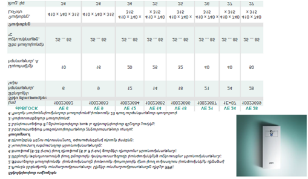 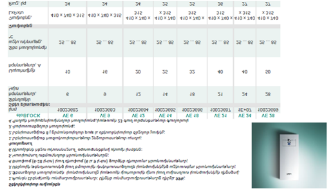 Կիրառված գնման ընթացակարգը և դրա ընտրության հիմնավորումըԿիրառված գնման ընթացակարգը և դրա ընտրության հիմնավորումըԿիրառված գնման ընթացակարգը և դրա ընտրության հիմնավորումըԿիրառված գնման ընթացակարգը և դրա ընտրության հիմնավորումըԿիրառված գնման ընթացակարգը և դրա ընտրության հիմնավորումըԿիրառված գնման ընթացակարգը և դրա ընտրության հիմնավորումըԿիրառված գնման ընթացակարգը և դրա ընտրության հիմնավորումըԿիրառված գնման ընթացակարգը և դրա ընտրության հիմնավորումըԿիրառված գնման ընթացակարգը և դրա ընտրության հիմնավորումըԿիրառված գնման ընթացակարգը և դրա ընտրության հիմնավորումըԿիրառված գնման ընթացակարգը և դրա ընտրության հիմնավորումըԿիրառված գնման ընթացակարգը և դրա ընտրության հիմնավորումըԿիրառված գնման ընթացակարգը և դրա ընտրության հիմնավորումըԳնանշման հարցումԳնանշման հարցումԳնանշման հարցումԳնանշման հարցումԳնանշման հարցումԳնանշման հարցումԳնանշման հարցումԳնանշման հարցումԳնանշման հարցումԳնանշման հարցումԳնանշման հարցումԳնանշման հարցումԳնանշման հարցումԳնանշման հարցումԳնանշման հարցումԳնանշման հարցումԳնանշման հարցումԳնանշման հարցումՀրավեր ուղարկելու կամ հրապարակելու ամսաթիվըՀրավեր ուղարկելու կամ հրապարակելու ամսաթիվըՀրավեր ուղարկելու կամ հրապարակելու ամսաթիվըՀրավեր ուղարկելու կամ հրապարակելու ամսաթիվըՀրավեր ուղարկելու կամ հրապարակելու ամսաթիվըՀրավեր ուղարկելու կամ հրապարակելու ամսաթիվըՀրավեր ուղարկելու կամ հրապարակելու ամսաթիվըՀրավեր ուղարկելու կամ հրապարակելու ամսաթիվըՀրավեր ուղարկելու կամ հրապարակելու ամսաթիվըՀրավեր ուղարկելու կամ հրապարակելու ամսաթիվըՀրավեր ուղարկելու կամ հրապարակելու ամսաթիվըՀրավեր ուղարկելու կամ հրապարակելու ամսաթիվըՀրավեր ուղարկելու կամ հրապարակելու ամսաթիվըՀրավեր ուղարկելու կամ հրապարակելու ամսաթիվըՀրավեր ուղարկելու կամ հրապարակելու ամսաթիվըՀրավեր ուղարկելու կամ հրապարակելու ամսաթիվըՀրավեր ուղարկելու կամ հրապարակելու ամսաթիվըՀրավեր ուղարկելու կամ հրապարակելու ամսաթիվըՀրավեր ուղարկելու կամ հրապարակելու ամսաթիվըՀրավեր ուղարկելու կամ հրապարակելու ամսաթիվըՀրավեր ուղարկելու կամ հրապարակելու ամսաթիվը26.02.2024 թ. 26.02.2024 թ. 26.02.2024 թ. 26.02.2024 թ. 26.02.2024 թ. 26.02.2024 թ. 26.02.2024 թ. 26.02.2024 թ. 26.02.2024 թ. 26.02.2024 թ. Հրավերում կատարված փոփոխությունների ամսաթիվըՀրավերում կատարված փոփոխությունների ամսաթիվըՀրավերում կատարված փոփոխությունների ամսաթիվըՀրավերում կատարված փոփոխությունների ամսաթիվըՀրավերում կատարված փոփոխությունների ամսաթիվըՀրավերում կատարված փոփոխությունների ամսաթիվըՀրավերում կատարված փոփոխությունների ամսաթիվըՀրավերում կատարված փոփոխությունների ամսաթիվըՀրավերում կատարված փոփոխությունների ամսաթիվըՀրավերում կատարված փոփոխությունների ամսաթիվըՀրավերում կատարված փոփոխությունների ամսաթիվըՀրավերում կատարված փոփոխությունների ամսաթիվըՀրավերում կատարված փոփոխությունների ամսաթիվըՀրավերում կատարված փոփոխությունների ամսաթիվըՀրավերում կատարված փոփոխությունների ամսաթիվըՀրավերում կատարված փոփոխությունների ամսաթիվըՀրավերում կատարված փոփոխությունների ամսաթիվը1111Հրավերում կատարված փոփոխությունների ամսաթիվըՀրավերում կատարված փոփոխությունների ամսաթիվըՀրավերում կատարված փոփոխությունների ամսաթիվըՀրավերում կատարված փոփոխությունների ամսաթիվըՀրավերում կատարված փոփոխությունների ամսաթիվըՀրավերում կատարված փոփոխությունների ամսաթիվըՀրավերում կատարված փոփոխությունների ամսաթիվըՀրավերում կատարված փոփոխությունների ամսաթիվըՀրավերում կատարված փոփոխությունների ամսաթիվըՀրավերում կատարված փոփոխությունների ամսաթիվըՀրավերում կատարված փոփոխությունների ամսաթիվըՀրավերում կատարված փոփոխությունների ամսաթիվըՀրավերում կատարված փոփոխությունների ամսաթիվըՀրավերում կատարված փոփոխությունների ամսաթիվըՀրավերում կատարված փոփոխությունների ամսաթիվըՀրավերում կատարված փոփոխությունների ամսաթիվըՀրավերում կատարված փոփոխությունների ամսաթիվը…………Հրավերի վերաբերյալ պարզաբանումների ամսաթիվըՀրավերի վերաբերյալ պարզաբանումների ամսաթիվըՀրավերի վերաբերյալ պարզաբանումների ամսաթիվըՀրավերի վերաբերյալ պարզաբանումների ամսաթիվըՀրավերի վերաբերյալ պարզաբանումների ամսաթիվըՀրավերի վերաբերյալ պարզաբանումների ամսաթիվըՀրավերի վերաբերյալ պարզաբանումների ամսաթիվըՀրավերի վերաբերյալ պարզաբանումների ամսաթիվըՀրավերի վերաբերյալ պարզաբանումների ամսաթիվըՀրավերի վերաբերյալ պարզաբանումների ամսաթիվըՀրավերի վերաբերյալ պարզաբանումների ամսաթիվըՀրավերի վերաբերյալ պարզաբանումների ամսաթիվըՀրավերի վերաբերյալ պարզաբանումների ամսաթիվըՀրավերի վերաբերյալ պարզաբանումների ամսաթիվըՀրավերի վերաբերյալ պարզաբանումների ամսաթիվըՀրավերի վերաբերյալ պարզաբանումների ամսաթիվըՀրավերի վերաբերյալ պարզաբանումների ամսաթիվըՀարցարդման ստացմանՀարցարդման ստացմանՀարցարդման ստացմանՀարցարդման ստացմանՀարցարդման ստացմանՀարցարդման ստացմանՀարցարդման ստացմանՊարզաբանմանՊարզաբանմանՊարզաբանմանՀրավերի վերաբերյալ պարզաբանումների ամսաթիվըՀրավերի վերաբերյալ պարզաբանումների ամսաթիվըՀրավերի վերաբերյալ պարզաբանումների ամսաթիվըՀրավերի վերաբերյալ պարզաբանումների ամսաթիվըՀրավերի վերաբերյալ պարզաբանումների ամսաթիվըՀրավերի վերաբերյալ պարզաբանումների ամսաթիվըՀրավերի վերաբերյալ պարզաբանումների ամսաթիվըՀրավերի վերաբերյալ պարզաբանումների ամսաթիվըՀրավերի վերաբերյալ պարզաբանումների ամսաթիվըՀրավերի վերաբերյալ պարզաբանումների ամսաթիվըՀրավերի վերաբերյալ պարզաբանումների ամսաթիվըՀրավերի վերաբերյալ պարզաբանումների ամսաթիվըՀրավերի վերաբերյալ պարզաբանումների ամսաթիվըՀրավերի վերաբերյալ պարզաբանումների ամսաթիվըՀրավերի վերաբերյալ պարզաբանումների ամսաթիվըՀրավերի վերաբերյալ պարզաբանումների ամսաթիվըՀրավերի վերաբերյալ պարզաբանումների ամսաթիվը1111Հրավերի վերաբերյալ պարզաբանումների ամսաթիվըՀրավերի վերաբերյալ պարզաբանումների ամսաթիվըՀրավերի վերաբերյալ պարզաբանումների ամսաթիվըՀրավերի վերաբերյալ պարզաբանումների ամսաթիվըՀրավերի վերաբերյալ պարզաբանումների ամսաթիվըՀրավերի վերաբերյալ պարզաբանումների ամսաթիվըՀրավերի վերաբերյալ պարզաբանումների ամսաթիվըՀրավերի վերաբերյալ պարզաբանումների ամսաթիվըՀրավերի վերաբերյալ պարզաբանումների ամսաթիվըՀրավերի վերաբերյալ պարզաբանումների ամսաթիվըՀրավերի վերաբերյալ պարզաբանումների ամսաթիվըՀրավերի վերաբերյալ պարզաբանումների ամսաթիվըՀրավերի վերաբերյալ պարզաբանումների ամսաթիվըՀրավերի վերաբերյալ պարզաբանումների ամսաթիվըՀրավերի վերաբերյալ պարզաբանումների ամսաթիվըՀրավերի վերաբերյալ պարզաբանումների ամսաթիվըՀրավերի վերաբերյալ պարզաբանումների ամսաթիվը…………Հ/ՀՀ/ՀՀ/ՀՄասնակցի անվանումըՄասնակցի անվանումըՄասնակցի անվանումըՄասնակցի անվանումըՄասնակցի անվանումըՄասնակցի անվանումըՅուրաքանչյուր մասնակցի հայտով, ներառյալ միաժամանակյա բանակցությունների կազմակերպման արդյունքում ներկայացված գինը  /ՀՀ դրամՅուրաքանչյուր մասնակցի հայտով, ներառյալ միաժամանակյա բանակցությունների կազմակերպման արդյունքում ներկայացված գինը  /ՀՀ դրամՅուրաքանչյուր մասնակցի հայտով, ներառյալ միաժամանակյա բանակցությունների կազմակերպման արդյունքում ներկայացված գինը  /ՀՀ դրամՅուրաքանչյուր մասնակցի հայտով, ներառյալ միաժամանակյա բանակցությունների կազմակերպման արդյունքում ներկայացված գինը  /ՀՀ դրամՅուրաքանչյուր մասնակցի հայտով, ներառյալ միաժամանակյա բանակցությունների կազմակերպման արդյունքում ներկայացված գինը  /ՀՀ դրամՅուրաքանչյուր մասնակցի հայտով, ներառյալ միաժամանակյա բանակցությունների կազմակերպման արդյունքում ներկայացված գինը  /ՀՀ դրամՅուրաքանչյուր մասնակցի հայտով, ներառյալ միաժամանակյա բանակցությունների կազմակերպման արդյունքում ներկայացված գինը  /ՀՀ դրամՅուրաքանչյուր մասնակցի հայտով, ներառյալ միաժամանակյա բանակցությունների կազմակերպման արդյունքում ներկայացված գինը  /ՀՀ դրամՅուրաքանչյուր մասնակցի հայտով, ներառյալ միաժամանակյա բանակցությունների կազմակերպման արդյունքում ներկայացված գինը  /ՀՀ դրամՅուրաքանչյուր մասնակցի հայտով, ներառյալ միաժամանակյա բանակցությունների կազմակերպման արդյունքում ներկայացված գինը  /ՀՀ դրամՅուրաքանչյուր մասնակցի հայտով, ներառյալ միաժամանակյա բանակցությունների կազմակերպման արդյունքում ներկայացված գինը  /ՀՀ դրամՅուրաքանչյուր մասնակցի հայտով, ներառյալ միաժամանակյա բանակցությունների կազմակերպման արդյունքում ներկայացված գինը  /ՀՀ դրամՅուրաքանչյուր մասնակցի հայտով, ներառյալ միաժամանակյա բանակցությունների կազմակերպման արդյունքում ներկայացված գինը  /ՀՀ դրամՅուրաքանչյուր մասնակցի հայտով, ներառյալ միաժամանակյա բանակցությունների կազմակերպման արդյունքում ներկայացված գինը  /ՀՀ դրամՅուրաքանչյուր մասնակցի հայտով, ներառյալ միաժամանակյա բանակցությունների կազմակերպման արդյունքում ներկայացված գինը  /ՀՀ դրամՅուրաքանչյուր մասնակցի հայտով, ներառյալ միաժամանակյա բանակցությունների կազմակերպման արդյունքում ներկայացված գինը  /ՀՀ դրամՅուրաքանչյուր մասնակցի հայտով, ներառյալ միաժամանակյա բանակցությունների կազմակերպման արդյունքում ներկայացված գինը  /ՀՀ դրամՅուրաքանչյուր մասնակցի հայտով, ներառյալ միաժամանակյա բանակցությունների կազմակերպման արդյունքում ներկայացված գինը  /ՀՀ դրամՅուրաքանչյուր մասնակցի հայտով, ներառյալ միաժամանակյա բանակցությունների կազմակերպման արդյունքում ներկայացված գինը  /ՀՀ դրամՅուրաքանչյուր մասնակցի հայտով, ներառյալ միաժամանակյա բանակցությունների կազմակերպման արդյունքում ներկայացված գինը  /ՀՀ դրամՅուրաքանչյուր մասնակցի հայտով, ներառյալ միաժամանակյա բանակցությունների կազմակերպման արդյունքում ներկայացված գինը  /ՀՀ դրամՅուրաքանչյուր մասնակցի հայտով, ներառյալ միաժամանակյա բանակցությունների կազմակերպման արդյունքում ներկայացված գինը  /ՀՀ դրամՀ/ՀՀ/ՀՀ/ՀՄասնակցի անվանումըՄասնակցի անվանումըՄասնակցի անվանումըՄասնակցի անվանումըՄասնակցի անվանումըՄասնակցի անվանումըԳինն առանց ԱԱՀԳինն առանց ԱԱՀԳինն առանց ԱԱՀԳինն առանց ԱԱՀԳինն առանց ԱԱՀԳինն առանց ԱԱՀԳինն առանց ԱԱՀԳինն առանց ԱԱՀԳինն առանց ԱԱՀԳինն առանց ԱԱՀԳինն առանց ԱԱՀԱԱՀԱԱՀԱԱՀԱԱՀԱԱՀԱԱՀԱԱՀԸնդհանուրԸնդհանուրԸնդհանուրԸնդհանուրՉափաբաժին 1Չափաբաժին 1Չափաբաժին 1111<<Արման և Վահե Կոստանյաններ>> ՍՊԸ<<Արման և Վահե Կոստանյաններ>> ՍՊԸ<<Արման և Վահե Կոստանյաններ>> ՍՊԸ<<Արման և Վահե Կոստանյաններ>> ՍՊԸ<<Արման և Վահե Կոստանյաններ>> ՍՊԸ<<Արման և Վահե Կոստանյաններ>> ՍՊԸ833 333833 333833 333833 333833 333833 333833 333833 333833 333833 333833 333166 667166 667166 667166 667166 667166 667166 6671 000 0001 000 0001 000 0001 000 000Տվյալներ մերժված հայտերի մասինՏվյալներ մերժված հայտերի մասինՏվյալներ մերժված հայտերի մասինՏվյալներ մերժված հայտերի մասինՏվյալներ մերժված հայտերի մասինՏվյալներ մերժված հայտերի մասինՏվյալներ մերժված հայտերի մասինՏվյալներ մերժված հայտերի մասինՏվյալներ մերժված հայտերի մասինՏվյալներ մերժված հայտերի մասինՏվյալներ մերժված հայտերի մասինՏվյալներ մերժված հայտերի մասինՏվյալներ մերժված հայտերի մասինՏվյալներ մերժված հայտերի մասինՏվյալներ մերժված հայտերի մասինՏվյալներ մերժված հայտերի մասինՏվյալներ մերժված հայտերի մասինՏվյալներ մերժված հայտերի մասինՏվյալներ մերժված հայտերի մասինՏվյալներ մերժված հայտերի մասինՏվյալներ մերժված հայտերի մասինՏվյալներ մերժված հայտերի մասինՏվյալներ մերժված հայտերի մասինՏվյալներ մերժված հայտերի մասինՏվյալներ մերժված հայտերի մասինՏվյալներ մերժված հայտերի մասինՏվյալներ մերժված հայտերի մասինՏվյալներ մերժված հայտերի մասինՏվյալներ մերժված հայտերի մասինՏվյալներ մերժված հայտերի մասինՏվյալներ մերժված հայտերի մասինՉափա-բաժնի համարըՉափա-բաժնի համարըՄասնակցի անվանումըՄասնակցի անվանումըՄասնակցի անվանումըՄասնակցի անվանումըԳնահատման արդյունքները (բավարար կամ անբավարար)Գնահատման արդյունքները (բավարար կամ անբավարար)Գնահատման արդյունքները (բավարար կամ անբավարար)Գնահատման արդյունքները (բավարար կամ անբավարար)Գնահատման արդյունքները (բավարար կամ անբավարար)Գնահատման արդյունքները (բավարար կամ անբավարար)Գնահատման արդյունքները (բավարար կամ անբավարար)Գնահատման արդյունքները (բավարար կամ անբավարար)Գնահատման արդյունքները (բավարար կամ անբավարար)Գնահատման արդյունքները (բավարար կամ անբավարար)Գնահատման արդյունքները (բավարար կամ անբավարար)Գնահատման արդյունքները (բավարար կամ անբավարար)Գնահատման արդյունքները (բավարար կամ անբավարար)Գնահատման արդյունքները (բավարար կամ անբավարար)Գնահատման արդյունքները (բավարար կամ անբավարար)Գնահատման արդյունքները (բավարար կամ անբավարար)Գնահատման արդյունքները (բավարար կամ անբավարար)Գնահատման արդյունքները (բավարար կամ անբավարար)Գնահատման արդյունքները (բավարար կամ անբավարար)Գնահատման արդյունքները (բավարար կամ անբավարար)Գնահատման արդյունքները (բավարար կամ անբավարար)Գնահատման արդյունքները (բավարար կամ անբավարար)Գնահատման արդյունքները (բավարար կամ անբավարար)Գնահատման արդյունքները (բավարար կամ անբավարար)Գնահատման արդյունքները (բավարար կամ անբավարար)Չափա-բաժնի համարըՉափա-բաժնի համարըՄասնակցի անվանումըՄասնակցի անվանումըՄասնակցի անվանումըՄասնակցի անվանումըՀրավերով պահանջվող փաստաթղթերի առկայությունըՀրավերով պահանջվող փաստաթղթերի առկայությունըՀրավերով պահանջվող փաստաթղթերի առկայությունըՀրավերով պահանջվող փաստաթղթերի առկայությունըՀրավերով պահանջվող փաստաթղթերի առկայությունըՀայտով ներկայացված փաստաթղթերի համապատասխանությունը հրավերով սահմանված պահանջներինՀայտով ներկայացված փաստաթղթերի համապատասխանությունը հրավերով սահմանված պահանջներինՀայտով ներկայացված փաստաթղթերի համապատասխանությունը հրավերով սահմանված պահանջներինՀայտով ներկայացված փաստաթղթերի համապատասխանությունը հրավերով սահմանված պահանջներինՀայտով ներկայացված փաստաթղթերի համապատասխանությունը հրավերով սահմանված պահանջներինՀայտով ներկայացված փաստաթղթերի համապատասխանությունը հրավերով սահմանված պահանջներինՀայտով ներկայացված փաստաթղթերի համապատասխանությունը հրավերով սահմանված պահանջներինԱռաջարկած գնման առարկայի տեխնիկական բնութագրերի համապատասխանությունը հրավերով սահմանված պահանջներինԱռաջարկած գնման առարկայի տեխնիկական բնութագրերի համապատասխանությունը հրավերով սահմանված պահանջներինԱռաջարկած գնման առարկայի տեխնիկական բնութագրերի համապատասխանությունը հրավերով սահմանված պահանջներինԱռաջարկած գնման առարկայի տեխնիկական բնութագրերի համապատասխանությունը հրավերով սահմանված պահանջներինԱռաջարկած գնման առարկայի տեխնիկական բնութագրերի համապատասխանությունը հրավերով սահմանված պահանջներինԱռաջարկած գնման առարկայի տեխնիկական բնութագրերի համապատասխանությունը հրավերով սահմանված պահանջներինԱռաջարկած գնման առարկայի տեխնիկական բնութագրերի համապատասխանությունը հրավերով սահմանված պահանջներինԳնային առաջարկԳնային առաջարկԳնային առաջարկԳնային առաջարկԳնային առաջարկԳնային առաջարկ11……Այլ տեղեկություններԱյլ տեղեկություններԱյլ տեղեկություններԱյլ տեղեկություններԱյլ տեղեկություններԱյլ տեղեկություններԾանոթություն` Հայտերի մերժման այլ հիմքերԾանոթություն` Հայտերի մերժման այլ հիմքերԾանոթություն` Հայտերի մերժման այլ հիմքերԾանոթություն` Հայտերի մերժման այլ հիմքերԾանոթություն` Հայտերի մերժման այլ հիմքերԾանոթություն` Հայտերի մերժման այլ հիմքերԾանոթություն` Հայտերի մերժման այլ հիմքերԾանոթություն` Հայտերի մերժման այլ հիմքերԾանոթություն` Հայտերի մերժման այլ հիմքերԾանոթություն` Հայտերի մերժման այլ հիմքերԾանոթություն` Հայտերի մերժման այլ հիմքերԾանոթություն` Հայտերի մերժման այլ հիմքերԾանոթություն` Հայտերի մերժման այլ հիմքերԾանոթություն` Հայտերի մերժման այլ հիմքերԾանոթություն` Հայտերի մերժման այլ հիմքերԾանոթություն` Հայտերի մերժման այլ հիմքերԾանոթություն` Հայտերի մերժման այլ հիմքերԾանոթություն` Հայտերի մերժման այլ հիմքերԾանոթություն` Հայտերի մերժման այլ հիմքերԾանոթություն` Հայտերի մերժման այլ հիմքերԾանոթություն` Հայտերի մերժման այլ հիմքերԾանոթություն` Հայտերի մերժման այլ հիմքերԾանոթություն` Հայտերի մերժման այլ հիմքերԾանոթություն` Հայտերի մերժման այլ հիմքերԾանոթություն` Հայտերի մերժման այլ հիմքերԸնտրված մասնակցի որոշման ամսաթիվըԸնտրված մասնակցի որոշման ամսաթիվըԸնտրված մասնակցի որոշման ամսաթիվըԸնտրված մասնակցի որոշման ամսաթիվըԸնտրված մասնակցի որոշման ամսաթիվըԸնտրված մասնակցի որոշման ամսաթիվըԸնտրված մասնակցի որոշման ամսաթիվըԸնտրված մասնակցի որոշման ամսաթիվըԸնտրված մասնակցի որոշման ամսաթիվըԸնտրված մասնակցի որոշման ամսաթիվըԸնտրված մասնակցի որոշման ամսաթիվըԸնտրված մասնակցի որոշման ամսաթիվըԸնտրված մասնակցի որոշման ամսաթիվըԸնտրված մասնակցի որոշման ամսաթիվը26.02.2024 թ.26.02.2024 թ.26.02.2024 թ.26.02.2024 թ.26.02.2024 թ.26.02.2024 թ.26.02.2024 թ.26.02.2024 թ.26.02.2024 թ.26.02.2024 թ.26.02.2024 թ.26.02.2024 թ.26.02.2024 թ.26.02.2024 թ.26.02.2024 թ.26.02.2024 թ.26.02.2024 թ.Անգործության ժամկետԱնգործության ժամկետԱնգործության ժամկետԱնգործության ժամկետԱնգործության ժամկետԱնգործության ժամկետԱնգործության ժամկետԱնգործության ժամկետԱնգործության ժամկետԱնգործության ժամկետԱնգործության ժամկետԱնգործության ժամկետԱնգործության ժամկետԱնգործության ժամկետ          Անգործության ժամկետի սկիզբ          Անգործության ժամկետի սկիզբ          Անգործության ժամկետի սկիզբ          Անգործության ժամկետի սկիզբ          Անգործության ժամկետի սկիզբ          Անգործության ժամկետի սկիզբ          Անգործության ժամկետի սկիզբ          Անգործության ժամկետի սկիզբ          Անգործության ժամկետի սկիզբ          Անգործության ժամկետի սկիզբ         Անգործության ժամկետի ավարտ         Անգործության ժամկետի ավարտ         Անգործության ժամկետի ավարտ         Անգործության ժամկետի ավարտ         Անգործության ժամկետի ավարտ         Անգործության ժամկետի ավարտ         Անգործության ժամկետի ավարտԱնգործության ժամկետԱնգործության ժամկետԱնգործության ժամկետԱնգործության ժամկետԱնգործության ժամկետԱնգործության ժամկետԱնգործության ժամկետԱնգործության ժամկետԱնգործության ժամկետԱնգործության ժամկետԱնգործության ժամկետԱնգործության ժամկետԱնգործության ժամկետԱնգործության ժամկետԸնտրված մասնակցին պայմանագիր կնքելու առաջարկի ծանուցման ամսաթիվը  05.03.2024 թԸնտրված մասնակցին պայմանագիր կնքելու առաջարկի ծանուցման ամսաթիվը  05.03.2024 թԸնտրված մասնակցին պայմանագիր կնքելու առաջարկի ծանուցման ամսաթիվը  05.03.2024 թԸնտրված մասնակցին պայմանագիր կնքելու առաջարկի ծանուցման ամսաթիվը  05.03.2024 թԸնտրված մասնակցին պայմանագիր կնքելու առաջարկի ծանուցման ամսաթիվը  05.03.2024 թԸնտրված մասնակցին պայմանագիր կնքելու առաջարկի ծանուցման ամսաթիվը  05.03.2024 թԸնտրված մասնակցին պայմանագիր կնքելու առաջարկի ծանուցման ամսաթիվը  05.03.2024 թԸնտրված մասնակցին պայմանագիր կնքելու առաջարկի ծանուցման ամսաթիվը  05.03.2024 թԸնտրված մասնակցին պայմանագիր կնքելու առաջարկի ծանուցման ամսաթիվը  05.03.2024 թԸնտրված մասնակցին պայմանագիր կնքելու առաջարկի ծանուցման ամսաթիվը  05.03.2024 թԸնտրված մասնակցին պայմանագիր կնքելու առաջարկի ծանուցման ամսաթիվը  05.03.2024 թԸնտրված մասնակցին պայմանագիր կնքելու առաջարկի ծանուցման ամսաթիվը  05.03.2024 թԸնտրված մասնակցին պայմանագիր կնքելու առաջարկի ծանուցման ամսաթիվը  05.03.2024 թԸնտրված մասնակցին պայմանագիր կնքելու առաջարկի ծանուցման ամսաթիվը  05.03.2024 թԸնտրված մասնակցին պայմանագիր կնքելու առաջարկի ծանուցման ամսաթիվը  05.03.2024 թԸնտրված մասնակցին պայմանագիր կնքելու առաջարկի ծանուցման ամսաթիվը  05.03.2024 թԸնտրված մասնակցին պայմանագիր կնքելու առաջարկի ծանուցման ամսաթիվը  05.03.2024 թԸնտրված մասնակցին պայմանագիր կնքելու առաջարկի ծանուցման ամսաթիվը  05.03.2024 թԸնտրված մասնակցին պայմանագիր կնքելու առաջարկի ծանուցման ամսաթիվը  05.03.2024 թԸնտրված մասնակցին պայմանագիր կնքելու առաջարկի ծանուցման ամսաթիվը  05.03.2024 թԸնտրված մասնակցին պայմանագիր կնքելու առաջարկի ծանուցման ամսաթիվը  05.03.2024 թԸնտրված մասնակցին պայմանագիր կնքելու առաջարկի ծանուցման ամսաթիվը  05.03.2024 թԸնտրված մասնակցին պայմանագիր կնքելու առաջարկի ծանուցման ամսաթիվը  05.03.2024 թԸնտրված մասնակցին պայմանագիր կնքելու առաջարկի ծանուցման ամսաթիվը  05.03.2024 թԸնտրված մասնակցին պայմանագիր կնքելու առաջարկի ծանուցման ամսաթիվը  05.03.2024 թԸնտրված մասնակցին պայմանագիր կնքելու առաջարկի ծանուցման ամսաթիվը  05.03.2024 թԸնտրված մասնակցին պայմանագիր կնքելու առաջարկի ծանուցման ամսաթիվը  05.03.2024 թԸնտրված մասնակցին պայմանագիր կնքելու առաջարկի ծանուցման ամսաթիվը  05.03.2024 թԸնտրված մասնակցին պայմանագիր կնքելու առաջարկի ծանուցման ամսաթիվը  05.03.2024 թԸնտրված մասնակցին պայմանագիր կնքելու առաջարկի ծանուցման ամսաթիվը  05.03.2024 թԸնտրված մասնակցին պայմանագիր կնքելու առաջարկի ծանուցման ամսաթիվը  05.03.2024 թԸնտրված մասնակցի կողմից ստորագրված պայմանագիրը պատվիրատուի մոտ մուտքագրվելու ամսաթիվըԸնտրված մասնակցի կողմից ստորագրված պայմանագիրը պատվիրատուի մոտ մուտքագրվելու ամսաթիվըԸնտրված մասնակցի կողմից ստորագրված պայմանագիրը պատվիրատուի մոտ մուտքագրվելու ամսաթիվըԸնտրված մասնակցի կողմից ստորագրված պայմանագիրը պատվիրատուի մոտ մուտքագրվելու ամսաթիվըԸնտրված մասնակցի կողմից ստորագրված պայմանագիրը պատվիրատուի մոտ մուտքագրվելու ամսաթիվըԸնտրված մասնակցի կողմից ստորագրված պայմանագիրը պատվիրատուի մոտ մուտքագրվելու ամսաթիվըԸնտրված մասնակցի կողմից ստորագրված պայմանագիրը պատվիրատուի մոտ մուտքագրվելու ամսաթիվըԸնտրված մասնակցի կողմից ստորագրված պայմանագիրը պատվիրատուի մոտ մուտքագրվելու ամսաթիվըԸնտրված մասնակցի կողմից ստորագրված պայմանագիրը պատվիրատուի մոտ մուտքագրվելու ամսաթիվըԸնտրված մասնակցի կողմից ստորագրված պայմանագիրը պատվիրատուի մոտ մուտքագրվելու ամսաթիվըԸնտրված մասնակցի կողմից ստորագրված պայմանագիրը պատվիրատուի մոտ մուտքագրվելու ամսաթիվըԸնտրված մասնակցի կողմից ստորագրված պայմանագիրը պատվիրատուի մոտ մուտքագրվելու ամսաթիվըԸնտրված մասնակցի կողմից ստորագրված պայմանագիրը պատվիրատուի մոտ մուտքագրվելու ամսաթիվըԸնտրված մասնակցի կողմից ստորագրված պայմանագիրը պատվիրատուի մոտ մուտքագրվելու ամսաթիվը06.03.2024 թ06.03.2024 թ06.03.2024 թ06.03.2024 թ06.03.2024 թ06.03.2024 թ06.03.2024 թ06.03.2024 թ06.03.2024 թ06.03.2024 թ06.03.2024 թ06.03.2024 թ06.03.2024 թ06.03.2024 թ06.03.2024 թ06.03.2024 թ06.03.2024 թՊատվիրատուի կողմից պայմանագրի ստորագրման ամսաթիվըՊատվիրատուի կողմից պայմանագրի ստորագրման ամսաթիվըՊատվիրատուի կողմից պայմանագրի ստորագրման ամսաթիվըՊատվիրատուի կողմից պայմանագրի ստորագրման ամսաթիվըՊատվիրատուի կողմից պայմանագրի ստորագրման ամսաթիվըՊատվիրատուի կողմից պայմանագրի ստորագրման ամսաթիվըՊատվիրատուի կողմից պայմանագրի ստորագրման ամսաթիվըՊատվիրատուի կողմից պայմանագրի ստորագրման ամսաթիվըՊատվիրատուի կողմից պայմանագրի ստորագրման ամսաթիվըՊատվիրատուի կողմից պայմանագրի ստորագրման ամսաթիվըՊատվիրատուի կողմից պայմանագրի ստորագրման ամսաթիվըՊատվիրատուի կողմից պայմանագրի ստորագրման ամսաթիվըՊատվիրատուի կողմից պայմանագրի ստորագրման ամսաթիվըՊատվիրատուի կողմից պայմանագրի ստորագրման ամսաթիվը06.03.2024 թ06.03.2024 թ06.03.2024 թ06.03.2024 թ06.03.2024 թ06.03.2024 թ06.03.2024 թ06.03.2024 թ06.03.2024 թ06.03.2024 թ06.03.2024 թ06.03.2024 թ06.03.2024 թ06.03.2024 թ06.03.2024 թ06.03.2024 թ06.03.2024 թՉափա-բաժնի համարըՉափա-բաժնի համարըԸնտրված մասնակիցըԸնտրված մասնակիցըԸնտրված մասնակիցըՊայմանագրիՊայմանագրիՊայմանագրիՊայմանագրիՊայմանագրիՊայմանագրիՊայմանագրիՊայմանագրիՊայմանագրիՊայմանագրիՊայմանագրիՊայմանագրիՊայմանագրիՊայմանագրիՊայմանագրիՊայմանագրիՊայմանագրիՊայմանագրիՊայմանագրիՊայմանագրիՊայմանագրիՊայմանագրիՊայմանագրիՊայմանագրիՊայմանագրիՊայմանագրիՉափա-բաժնի համարըՉափա-բաժնի համարըԸնտրված մասնակիցըԸնտրված մասնակիցըԸնտրված մասնակիցըՊայմանագրի համարըՊայմանագրի համարըՊայմանագրի համարըՊայմանագրի համարըՊայմանագրի համարըՊայմանագրի համարըՊայմանագրի համարըԿնքման ամսաթիվըԿնքման ամսաթիվըԿնքման ամսաթիվըԿնքման ամսաթիվըԿատարման վերջնա-ժամկետըԿատարման վերջնա-ժամկետըԿատարման վերջնա-ժամկետըԿատարման վերջնա-ժամկետըԿատարման վերջնա-ժամկետըԿանխա-վճարի չափըԿանխա-վճարի չափըԳինըԳինըԳինըԳինըԳինըԳինըԳինըԳինըՉափա-բաժնի համարըՉափա-բաժնի համարըԸնտրված մասնակիցըԸնտրված մասնակիցըԸնտրված մասնակիցըՊայմանագրի համարըՊայմանագրի համարըՊայմանագրի համարըՊայմանագրի համարըՊայմանագրի համարըՊայմանագրի համարըՊայմանագրի համարըԿնքման ամսաթիվըԿնքման ամսաթիվըԿնքման ամսաթիվըԿնքման ամսաթիվըԿատարման վերջնա-ժամկետըԿատարման վերջնա-ժամկետըԿատարման վերջնա-ժամկետըԿատարման վերջնա-ժամկետըԿատարման վերջնա-ժամկետըԿանխա-վճարի չափըԿանխա-վճարի չափըՀՀ դրամՀՀ դրամՀՀ դրամՀՀ դրամՀՀ դրամՀՀ դրամՀՀ դրամՀՀ դրամՉափա-բաժնի համարըՉափա-բաժնի համարըԸնտրված մասնակիցըԸնտրված մասնակիցըԸնտրված մասնակիցըՊայմանագրի համարըՊայմանագրի համարըՊայմանագրի համարըՊայմանագրի համարըՊայմանագրի համարըՊայմանագրի համարըՊայմանագրի համարըԿնքման ամսաթիվըԿնքման ամսաթիվըԿնքման ամսաթիվըԿնքման ամսաթիվըԿատարման վերջնա-ժամկետըԿատարման վերջնա-ժամկետըԿատարման վերջնա-ժամկետըԿատարման վերջնա-ժամկետըԿատարման վերջնա-ժամկետըԿանխա-վճարի չափըԿանխա-վճարի չափըԱռկա ֆինանսական միջոցներով Առկա ֆինանսական միջոցներով Առկա ֆինանսական միջոցներով Առկա ֆինանսական միջոցներով Առկա ֆինանսական միջոցներով Առկա ֆինանսական միջոցներով Առկա ֆինանսական միջոցներով Ընդհանուր11<<Արման և Վահե Կոստանյաններ>> ՍՊԸ<<Արման և Վահե Կոստանյաններ>> ՍՊԸ<<Արման և Վահե Կոստանյաններ>> ՍՊԸ§ԱՐԵՆԻՀ-ԳՀԱՊՁԲ-02/24¦§ԱՐԵՆԻՀ-ԳՀԱՊՁԲ-02/24¦§ԱՐԵՆԻՀ-ԳՀԱՊՁԲ-02/24¦§ԱՐԵՆԻՀ-ԳՀԱՊՁԲ-02/24¦§ԱՐԵՆԻՀ-ԳՀԱՊՁԲ-02/24¦§ԱՐԵՆԻՀ-ԳՀԱՊՁԲ-02/24¦§ԱՐԵՆԻՀ-ԳՀԱՊՁԲ-02/24¦06.03.2024 թ06.03.2024 թ06.03.2024 թ06.03.2024 թԱպրանքի մատակարարման ժամկետը պայմանագիրն ուժի մեջ մտնելուց հետո 20 օրացուցային օրվա ընթացքում:Ապրանքի մատակարարման ժամկետը պայմանագիրն ուժի մեջ մտնելուց հետո 20 օրացուցային օրվա ընթացքում:Ապրանքի մատակարարման ժամկետը պայմանագիրն ուժի մեջ մտնելուց հետո 20 օրացուցային օրվա ընթացքում:Ապրանքի մատակարարման ժամկետը պայմանագիրն ուժի մեջ մտնելուց հետո 20 օրացուցային օրվա ընթացքում:Ապրանքի մատակարարման ժամկետը պայմանագիրն ուժի մեջ մտնելուց հետո 20 օրացուցային օրվա ընթացքում:1 000 0001 000 0001 000 0001 000 0001 000 0001 000 0001 000 0001 000 000Ընտրված մասնակցի (մասնակիցների) անվանումը և հասցենԸնտրված մասնակցի (մասնակիցների) անվանումը և հասցենԸնտրված մասնակցի (մասնակիցների) անվանումը և հասցենԸնտրված մասնակցի (մասնակիցների) անվանումը և հասցենԸնտրված մասնակցի (մասնակիցների) անվանումը և հասցենԸնտրված մասնակցի (մասնակիցների) անվանումը և հասցենԸնտրված մասնակցի (մասնակիցների) անվանումը և հասցենԸնտրված մասնակցի (մասնակիցների) անվանումը և հասցենԸնտրված մասնակցի (մասնակիցների) անվանումը և հասցենԸնտրված մասնակցի (մասնակիցների) անվանումը և հասցենԸնտրված մասնակցի (մասնակիցների) անվանումը և հասցենԸնտրված մասնակցի (մասնակիցների) անվանումը և հասցենԸնտրված մասնակցի (մասնակիցների) անվանումը և հասցենԸնտրված մասնակցի (մասնակիցների) անվանումը և հասցենԸնտրված մասնակցի (մասնակիցների) անվանումը և հասցենԸնտրված մասնակցի (մասնակիցների) անվանումը և հասցենԸնտրված մասնակցի (մասնակիցների) անվանումը և հասցենԸնտրված մասնակցի (մասնակիցների) անվանումը և հասցենԸնտրված մասնակցի (մասնակիցների) անվանումը և հասցենԸնտրված մասնակցի (մասնակիցների) անվանումը և հասցենԸնտրված մասնակցի (մասնակիցների) անվանումը և հասցենԸնտրված մասնակցի (մասնակիցների) անվանումը և հասցենԸնտրված մասնակցի (մասնակիցների) անվանումը և հասցենԸնտրված մասնակցի (մասնակիցների) անվանումը և հասցենԸնտրված մասնակցի (մասնակիցների) անվանումը և հասցենԸնտրված մասնակցի (մասնակիցների) անվանումը և հասցենԸնտրված մասնակցի (մասնակիցների) անվանումը և հասցենԸնտրված մասնակցի (մասնակիցների) անվանումը և հասցենԸնտրված մասնակցի (մասնակիցների) անվանումը և հասցենԸնտրված մասնակցի (մասնակիցների) անվանումը և հասցենԸնտրված մասնակցի (մասնակիցների) անվանումը և հասցենՉափա-բաժնի համարըՉափա-բաժնի համարըԸնտրված մասնակիցըԸնտրված մասնակիցըԸնտրված մասնակիցըՀասցե, հեռ.Հասցե, հեռ.Հասցե, հեռ.Հասցե, հեռ.Հասցե, հեռ.Հասցե, հեռ.Հասցե, հեռ.Հասցե, հեռ.Հասցե, հեռ.Հասցե, հեռ.Էլ.-փոստԷլ.-փոստԷլ.-փոստԷլ.-փոստԷլ.-փոստԷլ.-փոստԷլ.-փոստԲանկային հաշիվըԲանկային հաշիվըԲանկային հաշիվըԲանկային հաշիվըԲանկային հաշիվըԲանկային հաշիվըԲանկային հաշիվըՀՎՀՀ / Անձնագրի համարը և սերիանՀՎՀՀ / Անձնագրի համարը և սերիան11<<Արման և Վահե Կոստանյաններ>> ՍՊԸ<<Արման և Վահե Կոստանյաններ>> ՍՊԸ<<Արման և Վահե Կոստանյաններ>> ՍՊԸՀՀ, Վայոց ձորի մարզ, ք. Վայթ, Շահումյան 1/1, հեռ. 094449155ՀՀ, Վայոց ձորի մարզ, ք. Վայթ, Շահումյան 1/1, հեռ. 094449155ՀՀ, Վայոց ձորի մարզ, ք. Վայթ, Շահումյան 1/1, հեռ. 094449155ՀՀ, Վայոց ձորի մարզ, ք. Վայթ, Շահումյան 1/1, հեռ. 094449155ՀՀ, Վայոց ձորի մարզ, ք. Վայթ, Շահումյան 1/1, հեռ. 094449155ՀՀ, Վայոց ձորի մարզ, ք. Վայթ, Շահումյան 1/1, հեռ. 094449155ՀՀ, Վայոց ձորի մարզ, ք. Վայթ, Շահումյան 1/1, հեռ. 094449155ՀՀ, Վայոց ձորի մարզ, ք. Վայթ, Շահումյան 1/1, հեռ. 094449155ՀՀ, Վայոց ձորի մարզ, ք. Վայթ, Շահումյան 1/1, հեռ. 094449155ՀՀ, Վայոց ձորի մարզ, ք. Վայթ, Շահումյան 1/1, հեռ. 094449155tanikshin@mail.rutanikshin@mail.rutanikshin@mail.rutanikshin@mail.rutanikshin@mail.rutanikshin@mail.rutanikshin@mail.ru2200233305110002200233305110002200233305110002200233305110002200233305110002200233305110002200233305110000910437609104376Այլ տեղեկություններԱյլ տեղեկություններԱյլ տեղեկություններԱյլ տեղեկություններԱյլ տեղեկություններԱյլ տեղեկություններԱյլ տեղեկություններԾանոթություն` Որևէ չափաբաժնի չկայացման դեպքում պատվիրատուն պարտավոր է լրացնել տեղեկություններ չկայացման վերաբերյալ։Ծանոթություն` Որևէ չափաբաժնի չկայացման դեպքում պատվիրատուն պարտավոր է լրացնել տեղեկություններ չկայացման վերաբերյալ։Ծանոթություն` Որևէ չափաբաժնի չկայացման դեպքում պատվիրատուն պարտավոր է լրացնել տեղեկություններ չկայացման վերաբերյալ։Ծանոթություն` Որևէ չափաբաժնի չկայացման դեպքում պատվիրատուն պարտավոր է լրացնել տեղեկություններ չկայացման վերաբերյալ։Ծանոթություն` Որևէ չափաբաժնի չկայացման դեպքում պատվիրատուն պարտավոր է լրացնել տեղեկություններ չկայացման վերաբերյալ։Ծանոթություն` Որևէ չափաբաժնի չկայացման դեպքում պատվիրատուն պարտավոր է լրացնել տեղեկություններ չկայացման վերաբերյալ։Ծանոթություն` Որևէ չափաբաժնի չկայացման դեպքում պատվիրատուն պարտավոր է լրացնել տեղեկություններ չկայացման վերաբերյալ։Ծանոթություն` Որևէ չափաբաժնի չկայացման դեպքում պատվիրատուն պարտավոր է լրացնել տեղեկություններ չկայացման վերաբերյալ։Ծանոթություն` Որևէ չափաբաժնի չկայացման դեպքում պատվիրատուն պարտավոր է լրացնել տեղեկություններ չկայացման վերաբերյալ։Ծանոթություն` Որևէ չափաբաժնի չկայացման դեպքում պատվիրատուն պարտավոր է լրացնել տեղեկություններ չկայացման վերաբերյալ։Ծանոթություն` Որևէ չափաբաժնի չկայացման դեպքում պատվիրատուն պարտավոր է լրացնել տեղեկություններ չկայացման վերաբերյալ։Ծանոթություն` Որևէ չափաբաժնի չկայացման դեպքում պատվիրատուն պարտավոր է լրացնել տեղեկություններ չկայացման վերաբերյալ։Ծանոթություն` Որևէ չափաբաժնի չկայացման դեպքում պատվիրատուն պարտավոր է լրացնել տեղեկություններ չկայացման վերաբերյալ։Ծանոթություն` Որևէ չափաբաժնի չկայացման դեպքում պատվիրատուն պարտավոր է լրացնել տեղեկություններ չկայացման վերաբերյալ։Ծանոթություն` Որևէ չափաբաժնի չկայացման դեպքում պատվիրատուն պարտավոր է լրացնել տեղեկություններ չկայացման վերաբերյալ։Ծանոթություն` Որևէ չափաբաժնի չկայացման դեպքում պատվիրատուն պարտավոր է լրացնել տեղեկություններ չկայացման վերաբերյալ։Ծանոթություն` Որևէ չափաբաժնի չկայացման դեպքում պատվիրատուն պարտավոր է լրացնել տեղեկություններ չկայացման վերաբերյալ։Ծանոթություն` Որևէ չափաբաժնի չկայացման դեպքում պատվիրատուն պարտավոր է լրացնել տեղեկություններ չկայացման վերաբերյալ։Ծանոթություն` Որևէ չափաբաժնի չկայացման դեպքում պատվիրատուն պարտավոր է լրացնել տեղեկություններ չկայացման վերաբերյալ։Ծանոթություն` Որևէ չափաբաժնի չկայացման դեպքում պատվիրատուն պարտավոր է լրացնել տեղեկություններ չկայացման վերաբերյալ։Ծանոթություն` Որևէ չափաբաժնի չկայացման դեպքում պատվիրատուն պարտավոր է լրացնել տեղեկություններ չկայացման վերաբերյալ։Ծանոթություն` Որևէ չափաբաժնի չկայացման դեպքում պատվիրատուն պարտավոր է լրացնել տեղեկություններ չկայացման վերաբերյալ։Ծանոթություն` Որևէ չափաբաժնի չկայացման դեպքում պատվիրատուն պարտավոր է լրացնել տեղեկություններ չկայացման վերաբերյալ։Ծանոթություն` Որևէ չափաբաժնի չկայացման դեպքում պատվիրատուն պարտավոր է լրացնել տեղեկություններ չկայացման վերաբերյալ։Ինչպես սույն ընթացակարգի տվյալ չափաբաժնի մասով հայտ ներկայացրած մասնակիցները, այնպես էլ Հայաստանի Հանրապետությունում պետական գրանցում ստացած հասարակական կազմակերպությունները և լրատվական գործունեություն իրականացնող անձինք, կարող են ընթացակարգը կազմակերպած պատվիրատուին ներկայացնել կնքված  պայմանագրի տվյալ չափաբաժնի արդյունքի ընդունման գործընթացին պատասխանատու ստորաբաժանման հետ համատեղ մասնակցելու գրավոր պահանջ՝ սույն հայտարարությունը հրապարակվելուց հետո ------ օրացուցային օրվա ընթացքում:Գրավոր պահանջին  կից ներկայացվում է՝1) ֆիզիկական անձին տրամադրված լիազորագրի բնօրինակը: Ընդ որում լիազորված՝ ա. ֆիզիկական անձանց քանակը չի կարող գերազանցել երկուսը.բ. ֆիզիկական անձը անձամբ պետք է կատարի այն գործողությունները, որոնց համար լիազորված է.2) ինչպես գործընթացին մասնակցելու պահանջ ներկայացրած, այնպես էլ  լիազորված ֆիզիկական անձանց կողմից ստորագրված բնօրինակ հայտարարություններ՝ «Գնումների մասին» ՀՀ օրենքի 5.1 հոդվածի 2-րդ մասով նախատեսված շահերի բախման բացակայության մասին.3) այն էլեկտրոնային փոստի հասցեները և հեռախոսահամարները, որոնց միջոցով պատվիրատուն կարող է կապ հաստատել պահանջը ներկայացրած անձի և վերջինիս կողմից լիազորված ֆիզիկական անձի հետ.4) Հայաստանի Հանրապետությունում պետական գրանցում ստացած հասարակական կազմակերպությունների և լրատվական գործունեություն իրականացնող անձանց դեպքում՝ նաև պետական գրանցման վկայականի պատճենը:Պատվիրատուի պատասխանատու ստորաբաժանման ղեկավարի էլեկտրոնային փոստի պաշտոնական հասցեն է---------------------------:Ինչպես սույն ընթացակարգի տվյալ չափաբաժնի մասով հայտ ներկայացրած մասնակիցները, այնպես էլ Հայաստանի Հանրապետությունում պետական գրանցում ստացած հասարակական կազմակերպությունները և լրատվական գործունեություն իրականացնող անձինք, կարող են ընթացակարգը կազմակերպած պատվիրատուին ներկայացնել կնքված  պայմանագրի տվյալ չափաբաժնի արդյունքի ընդունման գործընթացին պատասխանատու ստորաբաժանման հետ համատեղ մասնակցելու գրավոր պահանջ՝ սույն հայտարարությունը հրապարակվելուց հետո ------ օրացուցային օրվա ընթացքում:Գրավոր պահանջին  կից ներկայացվում է՝1) ֆիզիկական անձին տրամադրված լիազորագրի բնօրինակը: Ընդ որում լիազորված՝ ա. ֆիզիկական անձանց քանակը չի կարող գերազանցել երկուսը.բ. ֆիզիկական անձը անձամբ պետք է կատարի այն գործողությունները, որոնց համար լիազորված է.2) ինչպես գործընթացին մասնակցելու պահանջ ներկայացրած, այնպես էլ  լիազորված ֆիզիկական անձանց կողմից ստորագրված բնօրինակ հայտարարություններ՝ «Գնումների մասին» ՀՀ օրենքի 5.1 հոդվածի 2-րդ մասով նախատեսված շահերի բախման բացակայության մասին.3) այն էլեկտրոնային փոստի հասցեները և հեռախոսահամարները, որոնց միջոցով պատվիրատուն կարող է կապ հաստատել պահանջը ներկայացրած անձի և վերջինիս կողմից լիազորված ֆիզիկական անձի հետ.4) Հայաստանի Հանրապետությունում պետական գրանցում ստացած հասարակական կազմակերպությունների և լրատվական գործունեություն իրականացնող անձանց դեպքում՝ նաև պետական գրանցման վկայականի պատճենը:Պատվիրատուի պատասխանատու ստորաբաժանման ղեկավարի էլեկտրոնային փոստի պաշտոնական հասցեն է---------------------------:Ինչպես սույն ընթացակարգի տվյալ չափաբաժնի մասով հայտ ներկայացրած մասնակիցները, այնպես էլ Հայաստանի Հանրապետությունում պետական գրանցում ստացած հասարակական կազմակերպությունները և լրատվական գործունեություն իրականացնող անձինք, կարող են ընթացակարգը կազմակերպած պատվիրատուին ներկայացնել կնքված  պայմանագրի տվյալ չափաբաժնի արդյունքի ընդունման գործընթացին պատասխանատու ստորաբաժանման հետ համատեղ մասնակցելու գրավոր պահանջ՝ սույն հայտարարությունը հրապարակվելուց հետո ------ օրացուցային օրվա ընթացքում:Գրավոր պահանջին  կից ներկայացվում է՝1) ֆիզիկական անձին տրամադրված լիազորագրի բնօրինակը: Ընդ որում լիազորված՝ ա. ֆիզիկական անձանց քանակը չի կարող գերազանցել երկուսը.բ. ֆիզիկական անձը անձամբ պետք է կատարի այն գործողությունները, որոնց համար լիազորված է.2) ինչպես գործընթացին մասնակցելու պահանջ ներկայացրած, այնպես էլ  լիազորված ֆիզիկական անձանց կողմից ստորագրված բնօրինակ հայտարարություններ՝ «Գնումների մասին» ՀՀ օրենքի 5.1 հոդվածի 2-րդ մասով նախատեսված շահերի բախման բացակայության մասին.3) այն էլեկտրոնային փոստի հասցեները և հեռախոսահամարները, որոնց միջոցով պատվիրատուն կարող է կապ հաստատել պահանջը ներկայացրած անձի և վերջինիս կողմից լիազորված ֆիզիկական անձի հետ.4) Հայաստանի Հանրապետությունում պետական գրանցում ստացած հասարակական կազմակերպությունների և լրատվական գործունեություն իրականացնող անձանց դեպքում՝ նաև պետական գրանցման վկայականի պատճենը:Պատվիրատուի պատասխանատու ստորաբաժանման ղեկավարի էլեկտրոնային փոստի պաշտոնական հասցեն է---------------------------:Ինչպես սույն ընթացակարգի տվյալ չափաբաժնի մասով հայտ ներկայացրած մասնակիցները, այնպես էլ Հայաստանի Հանրապետությունում պետական գրանցում ստացած հասարակական կազմակերպությունները և լրատվական գործունեություն իրականացնող անձինք, կարող են ընթացակարգը կազմակերպած պատվիրատուին ներկայացնել կնքված  պայմանագրի տվյալ չափաբաժնի արդյունքի ընդունման գործընթացին պատասխանատու ստորաբաժանման հետ համատեղ մասնակցելու գրավոր պահանջ՝ սույն հայտարարությունը հրապարակվելուց հետո ------ օրացուցային օրվա ընթացքում:Գրավոր պահանջին  կից ներկայացվում է՝1) ֆիզիկական անձին տրամադրված լիազորագրի բնօրինակը: Ընդ որում լիազորված՝ ա. ֆիզիկական անձանց քանակը չի կարող գերազանցել երկուսը.բ. ֆիզիկական անձը անձամբ պետք է կատարի այն գործողությունները, որոնց համար լիազորված է.2) ինչպես գործընթացին մասնակցելու պահանջ ներկայացրած, այնպես էլ  լիազորված ֆիզիկական անձանց կողմից ստորագրված բնօրինակ հայտարարություններ՝ «Գնումների մասին» ՀՀ օրենքի 5.1 հոդվածի 2-րդ մասով նախատեսված շահերի բախման բացակայության մասին.3) այն էլեկտրոնային փոստի հասցեները և հեռախոսահամարները, որոնց միջոցով պատվիրատուն կարող է կապ հաստատել պահանջը ներկայացրած անձի և վերջինիս կողմից լիազորված ֆիզիկական անձի հետ.4) Հայաստանի Հանրապետությունում պետական գրանցում ստացած հասարակական կազմակերպությունների և լրատվական գործունեություն իրականացնող անձանց դեպքում՝ նաև պետական գրանցման վկայականի պատճենը:Պատվիրատուի պատասխանատու ստորաբաժանման ղեկավարի էլեկտրոնային փոստի պաշտոնական հասցեն է---------------------------:Ինչպես սույն ընթացակարգի տվյալ չափաբաժնի մասով հայտ ներկայացրած մասնակիցները, այնպես էլ Հայաստանի Հանրապետությունում պետական գրանցում ստացած հասարակական կազմակերպությունները և լրատվական գործունեություն իրականացնող անձինք, կարող են ընթացակարգը կազմակերպած պատվիրատուին ներկայացնել կնքված  պայմանագրի տվյալ չափաբաժնի արդյունքի ընդունման գործընթացին պատասխանատու ստորաբաժանման հետ համատեղ մասնակցելու գրավոր պահանջ՝ սույն հայտարարությունը հրապարակվելուց հետո ------ օրացուցային օրվա ընթացքում:Գրավոր պահանջին  կից ներկայացվում է՝1) ֆիզիկական անձին տրամադրված լիազորագրի բնօրինակը: Ընդ որում լիազորված՝ ա. ֆիզիկական անձանց քանակը չի կարող գերազանցել երկուսը.բ. ֆիզիկական անձը անձամբ պետք է կատարի այն գործողությունները, որոնց համար լիազորված է.2) ինչպես գործընթացին մասնակցելու պահանջ ներկայացրած, այնպես էլ  լիազորված ֆիզիկական անձանց կողմից ստորագրված բնօրինակ հայտարարություններ՝ «Գնումների մասին» ՀՀ օրենքի 5.1 հոդվածի 2-րդ մասով նախատեսված շահերի բախման բացակայության մասին.3) այն էլեկտրոնային փոստի հասցեները և հեռախոսահամարները, որոնց միջոցով պատվիրատուն կարող է կապ հաստատել պահանջը ներկայացրած անձի և վերջինիս կողմից լիազորված ֆիզիկական անձի հետ.4) Հայաստանի Հանրապետությունում պետական գրանցում ստացած հասարակական կազմակերպությունների և լրատվական գործունեություն իրականացնող անձանց դեպքում՝ նաև պետական գրանցման վկայականի պատճենը:Պատվիրատուի պատասխանատու ստորաբաժանման ղեկավարի էլեկտրոնային փոստի պաշտոնական հասցեն է---------------------------:Ինչպես սույն ընթացակարգի տվյալ չափաբաժնի մասով հայտ ներկայացրած մասնակիցները, այնպես էլ Հայաստանի Հանրապետությունում պետական գրանցում ստացած հասարակական կազմակերպությունները և լրատվական գործունեություն իրականացնող անձինք, կարող են ընթացակարգը կազմակերպած պատվիրատուին ներկայացնել կնքված  պայմանագրի տվյալ չափաբաժնի արդյունքի ընդունման գործընթացին պատասխանատու ստորաբաժանման հետ համատեղ մասնակցելու գրավոր պահանջ՝ սույն հայտարարությունը հրապարակվելուց հետո ------ օրացուցային օրվա ընթացքում:Գրավոր պահանջին  կից ներկայացվում է՝1) ֆիզիկական անձին տրամադրված լիազորագրի բնօրինակը: Ընդ որում լիազորված՝ ա. ֆիզիկական անձանց քանակը չի կարող գերազանցել երկուսը.բ. ֆիզիկական անձը անձամբ պետք է կատարի այն գործողությունները, որոնց համար լիազորված է.2) ինչպես գործընթացին մասնակցելու պահանջ ներկայացրած, այնպես էլ  լիազորված ֆիզիկական անձանց կողմից ստորագրված բնօրինակ հայտարարություններ՝ «Գնումների մասին» ՀՀ օրենքի 5.1 հոդվածի 2-րդ մասով նախատեսված շահերի բախման բացակայության մասին.3) այն էլեկտրոնային փոստի հասցեները և հեռախոսահամարները, որոնց միջոցով պատվիրատուն կարող է կապ հաստատել պահանջը ներկայացրած անձի և վերջինիս կողմից լիազորված ֆիզիկական անձի հետ.4) Հայաստանի Հանրապետությունում պետական գրանցում ստացած հասարակական կազմակերպությունների և լրատվական գործունեություն իրականացնող անձանց դեպքում՝ նաև պետական գրանցման վկայականի պատճենը:Պատվիրատուի պատասխանատու ստորաբաժանման ղեկավարի էլեկտրոնային փոստի պաշտոնական հասցեն է---------------------------:Ինչպես սույն ընթացակարգի տվյալ չափաբաժնի մասով հայտ ներկայացրած մասնակիցները, այնպես էլ Հայաստանի Հանրապետությունում պետական գրանցում ստացած հասարակական կազմակերպությունները և լրատվական գործունեություն իրականացնող անձինք, կարող են ընթացակարգը կազմակերպած պատվիրատուին ներկայացնել կնքված  պայմանագրի տվյալ չափաբաժնի արդյունքի ընդունման գործընթացին պատասխանատու ստորաբաժանման հետ համատեղ մասնակցելու գրավոր պահանջ՝ սույն հայտարարությունը հրապարակվելուց հետո ------ օրացուցային օրվա ընթացքում:Գրավոր պահանջին  կից ներկայացվում է՝1) ֆիզիկական անձին տրամադրված լիազորագրի բնօրինակը: Ընդ որում լիազորված՝ ա. ֆիզիկական անձանց քանակը չի կարող գերազանցել երկուսը.բ. ֆիզիկական անձը անձամբ պետք է կատարի այն գործողությունները, որոնց համար լիազորված է.2) ինչպես գործընթացին մասնակցելու պահանջ ներկայացրած, այնպես էլ  լիազորված ֆիզիկական անձանց կողմից ստորագրված բնօրինակ հայտարարություններ՝ «Գնումների մասին» ՀՀ օրենքի 5.1 հոդվածի 2-րդ մասով նախատեսված շահերի բախման բացակայության մասին.3) այն էլեկտրոնային փոստի հասցեները և հեռախոսահամարները, որոնց միջոցով պատվիրատուն կարող է կապ հաստատել պահանջը ներկայացրած անձի և վերջինիս կողմից լիազորված ֆիզիկական անձի հետ.4) Հայաստանի Հանրապետությունում պետական գրանցում ստացած հասարակական կազմակերպությունների և լրատվական գործունեություն իրականացնող անձանց դեպքում՝ նաև պետական գրանցման վկայականի պատճենը:Պատվիրատուի պատասխանատու ստորաբաժանման ղեկավարի էլեկտրոնային փոստի պաշտոնական հասցեն է---------------------------:Ինչպես սույն ընթացակարգի տվյալ չափաբաժնի մասով հայտ ներկայացրած մասնակիցները, այնպես էլ Հայաստանի Հանրապետությունում պետական գրանցում ստացած հասարակական կազմակերպությունները և լրատվական գործունեություն իրականացնող անձինք, կարող են ընթացակարգը կազմակերպած պատվիրատուին ներկայացնել կնքված  պայմանագրի տվյալ չափաբաժնի արդյունքի ընդունման գործընթացին պատասխանատու ստորաբաժանման հետ համատեղ մասնակցելու գրավոր պահանջ՝ սույն հայտարարությունը հրապարակվելուց հետո ------ օրացուցային օրվա ընթացքում:Գրավոր պահանջին  կից ներկայացվում է՝1) ֆիզիկական անձին տրամադրված լիազորագրի բնօրինակը: Ընդ որում լիազորված՝ ա. ֆիզիկական անձանց քանակը չի կարող գերազանցել երկուսը.բ. ֆիզիկական անձը անձամբ պետք է կատարի այն գործողությունները, որոնց համար լիազորված է.2) ինչպես գործընթացին մասնակցելու պահանջ ներկայացրած, այնպես էլ  լիազորված ֆիզիկական անձանց կողմից ստորագրված բնօրինակ հայտարարություններ՝ «Գնումների մասին» ՀՀ օրենքի 5.1 հոդվածի 2-րդ մասով նախատեսված շահերի բախման բացակայության մասին.3) այն էլեկտրոնային փոստի հասցեները և հեռախոսահամարները, որոնց միջոցով պատվիրատուն կարող է կապ հաստատել պահանջը ներկայացրած անձի և վերջինիս կողմից լիազորված ֆիզիկական անձի հետ.4) Հայաստանի Հանրապետությունում պետական գրանցում ստացած հասարակական կազմակերպությունների և լրատվական գործունեություն իրականացնող անձանց դեպքում՝ նաև պետական գրանցման վկայականի պատճենը:Պատվիրատուի պատասխանատու ստորաբաժանման ղեկավարի էլեկտրոնային փոստի պաշտոնական հասցեն է---------------------------:Ինչպես սույն ընթացակարգի տվյալ չափաբաժնի մասով հայտ ներկայացրած մասնակիցները, այնպես էլ Հայաստանի Հանրապետությունում պետական գրանցում ստացած հասարակական կազմակերպությունները և լրատվական գործունեություն իրականացնող անձինք, կարող են ընթացակարգը կազմակերպած պատվիրատուին ներկայացնել կնքված  պայմանագրի տվյալ չափաբաժնի արդյունքի ընդունման գործընթացին պատասխանատու ստորաբաժանման հետ համատեղ մասնակցելու գրավոր պահանջ՝ սույն հայտարարությունը հրապարակվելուց հետո ------ օրացուցային օրվա ընթացքում:Գրավոր պահանջին  կից ներկայացվում է՝1) ֆիզիկական անձին տրամադրված լիազորագրի բնօրինակը: Ընդ որում լիազորված՝ ա. ֆիզիկական անձանց քանակը չի կարող գերազանցել երկուսը.բ. ֆիզիկական անձը անձամբ պետք է կատարի այն գործողությունները, որոնց համար լիազորված է.2) ինչպես գործընթացին մասնակցելու պահանջ ներկայացրած, այնպես էլ  լիազորված ֆիզիկական անձանց կողմից ստորագրված բնօրինակ հայտարարություններ՝ «Գնումների մասին» ՀՀ օրենքի 5.1 հոդվածի 2-րդ մասով նախատեսված շահերի բախման բացակայության մասին.3) այն էլեկտրոնային փոստի հասցեները և հեռախոսահամարները, որոնց միջոցով պատվիրատուն կարող է կապ հաստատել պահանջը ներկայացրած անձի և վերջինիս կողմից լիազորված ֆիզիկական անձի հետ.4) Հայաստանի Հանրապետությունում պետական գրանցում ստացած հասարակական կազմակերպությունների և լրատվական գործունեություն իրականացնող անձանց դեպքում՝ նաև պետական գրանցման վկայականի պատճենը:Պատվիրատուի պատասխանատու ստորաբաժանման ղեկավարի էլեկտրոնային փոստի պաշտոնական հասցեն է---------------------------:Ինչպես սույն ընթացակարգի տվյալ չափաբաժնի մասով հայտ ներկայացրած մասնակիցները, այնպես էլ Հայաստանի Հանրապետությունում պետական գրանցում ստացած հասարակական կազմակերպությունները և լրատվական գործունեություն իրականացնող անձինք, կարող են ընթացակարգը կազմակերպած պատվիրատուին ներկայացնել կնքված  պայմանագրի տվյալ չափաբաժնի արդյունքի ընդունման գործընթացին պատասխանատու ստորաբաժանման հետ համատեղ մասնակցելու գրավոր պահանջ՝ սույն հայտարարությունը հրապարակվելուց հետո ------ օրացուցային օրվա ընթացքում:Գրավոր պահանջին  կից ներկայացվում է՝1) ֆիզիկական անձին տրամադրված լիազորագրի բնօրինակը: Ընդ որում լիազորված՝ ա. ֆիզիկական անձանց քանակը չի կարող գերազանցել երկուսը.բ. ֆիզիկական անձը անձամբ պետք է կատարի այն գործողությունները, որոնց համար լիազորված է.2) ինչպես գործընթացին մասնակցելու պահանջ ներկայացրած, այնպես էլ  լիազորված ֆիզիկական անձանց կողմից ստորագրված բնօրինակ հայտարարություններ՝ «Գնումների մասին» ՀՀ օրենքի 5.1 հոդվածի 2-րդ մասով նախատեսված շահերի բախման բացակայության մասին.3) այն էլեկտրոնային փոստի հասցեները և հեռախոսահամարները, որոնց միջոցով պատվիրատուն կարող է կապ հաստատել պահանջը ներկայացրած անձի և վերջինիս կողմից լիազորված ֆիզիկական անձի հետ.4) Հայաստանի Հանրապետությունում պետական գրանցում ստացած հասարակական կազմակերպությունների և լրատվական գործունեություն իրականացնող անձանց դեպքում՝ նաև պետական գրանցման վկայականի պատճենը:Պատվիրատուի պատասխանատու ստորաբաժանման ղեկավարի էլեկտրոնային փոստի պաշտոնական հասցեն է---------------------------:Ինչպես սույն ընթացակարգի տվյալ չափաբաժնի մասով հայտ ներկայացրած մասնակիցները, այնպես էլ Հայաստանի Հանրապետությունում պետական գրանցում ստացած հասարակական կազմակերպությունները և լրատվական գործունեություն իրականացնող անձինք, կարող են ընթացակարգը կազմակերպած պատվիրատուին ներկայացնել կնքված  պայմանագրի տվյալ չափաբաժնի արդյունքի ընդունման գործընթացին պատասխանատու ստորաբաժանման հետ համատեղ մասնակցելու գրավոր պահանջ՝ սույն հայտարարությունը հրապարակվելուց հետո ------ օրացուցային օրվա ընթացքում:Գրավոր պահանջին  կից ներկայացվում է՝1) ֆիզիկական անձին տրամադրված լիազորագրի բնօրինակը: Ընդ որում լիազորված՝ ա. ֆիզիկական անձանց քանակը չի կարող գերազանցել երկուսը.բ. ֆիզիկական անձը անձամբ պետք է կատարի այն գործողությունները, որոնց համար լիազորված է.2) ինչպես գործընթացին մասնակցելու պահանջ ներկայացրած, այնպես էլ  լիազորված ֆիզիկական անձանց կողմից ստորագրված բնօրինակ հայտարարություններ՝ «Գնումների մասին» ՀՀ օրենքի 5.1 հոդվածի 2-րդ մասով նախատեսված շահերի բախման բացակայության մասին.3) այն էլեկտրոնային փոստի հասցեները և հեռախոսահամարները, որոնց միջոցով պատվիրատուն կարող է կապ հաստատել պահանջը ներկայացրած անձի և վերջինիս կողմից լիազորված ֆիզիկական անձի հետ.4) Հայաստանի Հանրապետությունում պետական գրանցում ստացած հասարակական կազմակերպությունների և լրատվական գործունեություն իրականացնող անձանց դեպքում՝ նաև պետական գրանցման վկայականի պատճենը:Պատվիրատուի պատասխանատու ստորաբաժանման ղեկավարի էլեկտրոնային փոստի պաշտոնական հասցեն է---------------------------:Ինչպես սույն ընթացակարգի տվյալ չափաբաժնի մասով հայտ ներկայացրած մասնակիցները, այնպես էլ Հայաստանի Հանրապետությունում պետական գրանցում ստացած հասարակական կազմակերպությունները և լրատվական գործունեություն իրականացնող անձինք, կարող են ընթացակարգը կազմակերպած պատվիրատուին ներկայացնել կնքված  պայմանագրի տվյալ չափաբաժնի արդյունքի ընդունման գործընթացին պատասխանատու ստորաբաժանման հետ համատեղ մասնակցելու գրավոր պահանջ՝ սույն հայտարարությունը հրապարակվելուց հետո ------ օրացուցային օրվա ընթացքում:Գրավոր պահանջին  կից ներկայացվում է՝1) ֆիզիկական անձին տրամադրված լիազորագրի բնօրինակը: Ընդ որում լիազորված՝ ա. ֆիզիկական անձանց քանակը չի կարող գերազանցել երկուսը.բ. ֆիզիկական անձը անձամբ պետք է կատարի այն գործողությունները, որոնց համար լիազորված է.2) ինչպես գործընթացին մասնակցելու պահանջ ներկայացրած, այնպես էլ  լիազորված ֆիզիկական անձանց կողմից ստորագրված բնօրինակ հայտարարություններ՝ «Գնումների մասին» ՀՀ օրենքի 5.1 հոդվածի 2-րդ մասով նախատեսված շահերի բախման բացակայության մասին.3) այն էլեկտրոնային փոստի հասցեները և հեռախոսահամարները, որոնց միջոցով պատվիրատուն կարող է կապ հաստատել պահանջը ներկայացրած անձի և վերջինիս կողմից լիազորված ֆիզիկական անձի հետ.4) Հայաստանի Հանրապետությունում պետական գրանցում ստացած հասարակական կազմակերպությունների և լրատվական գործունեություն իրականացնող անձանց դեպքում՝ նաև պետական գրանցման վկայականի պատճենը:Պատվիրատուի պատասխանատու ստորաբաժանման ղեկավարի էլեկտրոնային փոստի պաշտոնական հասցեն է---------------------------:Ինչպես սույն ընթացակարգի տվյալ չափաբաժնի մասով հայտ ներկայացրած մասնակիցները, այնպես էլ Հայաստանի Հանրապետությունում պետական գրանցում ստացած հասարակական կազմակերպությունները և լրատվական գործունեություն իրականացնող անձինք, կարող են ընթացակարգը կազմակերպած պատվիրատուին ներկայացնել կնքված  պայմանագրի տվյալ չափաբաժնի արդյունքի ընդունման գործընթացին պատասխանատու ստորաբաժանման հետ համատեղ մասնակցելու գրավոր պահանջ՝ սույն հայտարարությունը հրապարակվելուց հետո ------ օրացուցային օրվա ընթացքում:Գրավոր պահանջին  կից ներկայացվում է՝1) ֆիզիկական անձին տրամադրված լիազորագրի բնօրինակը: Ընդ որում լիազորված՝ ա. ֆիզիկական անձանց քանակը չի կարող գերազանցել երկուսը.բ. ֆիզիկական անձը անձամբ պետք է կատարի այն գործողությունները, որոնց համար լիազորված է.2) ինչպես գործընթացին մասնակցելու պահանջ ներկայացրած, այնպես էլ  լիազորված ֆիզիկական անձանց կողմից ստորագրված բնօրինակ հայտարարություններ՝ «Գնումների մասին» ՀՀ օրենքի 5.1 հոդվածի 2-րդ մասով նախատեսված շահերի բախման բացակայության մասին.3) այն էլեկտրոնային փոստի հասցեները և հեռախոսահամարները, որոնց միջոցով պատվիրատուն կարող է կապ հաստատել պահանջը ներկայացրած անձի և վերջինիս կողմից լիազորված ֆիզիկական անձի հետ.4) Հայաստանի Հանրապետությունում պետական գրանցում ստացած հասարակական կազմակերպությունների և լրատվական գործունեություն իրականացնող անձանց դեպքում՝ նաև պետական գրանցման վկայականի պատճենը:Պատվիրատուի պատասխանատու ստորաբաժանման ղեկավարի էլեկտրոնային փոստի պաշտոնական հասցեն է---------------------------:Ինչպես սույն ընթացակարգի տվյալ չափաբաժնի մասով հայտ ներկայացրած մասնակիցները, այնպես էլ Հայաստանի Հանրապետությունում պետական գրանցում ստացած հասարակական կազմակերպությունները և լրատվական գործունեություն իրականացնող անձինք, կարող են ընթացակարգը կազմակերպած պատվիրատուին ներկայացնել կնքված  պայմանագրի տվյալ չափաբաժնի արդյունքի ընդունման գործընթացին պատասխանատու ստորաբաժանման հետ համատեղ մասնակցելու գրավոր պահանջ՝ սույն հայտարարությունը հրապարակվելուց հետո ------ օրացուցային օրվա ընթացքում:Գրավոր պահանջին  կից ներկայացվում է՝1) ֆիզիկական անձին տրամադրված լիազորագրի բնօրինակը: Ընդ որում լիազորված՝ ա. ֆիզիկական անձանց քանակը չի կարող գերազանցել երկուսը.բ. ֆիզիկական անձը անձամբ պետք է կատարի այն գործողությունները, որոնց համար լիազորված է.2) ինչպես գործընթացին մասնակցելու պահանջ ներկայացրած, այնպես էլ  լիազորված ֆիզիկական անձանց կողմից ստորագրված բնօրինակ հայտարարություններ՝ «Գնումների մասին» ՀՀ օրենքի 5.1 հոդվածի 2-րդ մասով նախատեսված շահերի բախման բացակայության մասին.3) այն էլեկտրոնային փոստի հասցեները և հեռախոսահամարները, որոնց միջոցով պատվիրատուն կարող է կապ հաստատել պահանջը ներկայացրած անձի և վերջինիս կողմից լիազորված ֆիզիկական անձի հետ.4) Հայաստանի Հանրապետությունում պետական գրանցում ստացած հասարակական կազմակերպությունների և լրատվական գործունեություն իրականացնող անձանց դեպքում՝ նաև պետական գրանցման վկայականի պատճենը:Պատվիրատուի պատասխանատու ստորաբաժանման ղեկավարի էլեկտրոնային փոստի պաշտոնական հասցեն է---------------------------:Ինչպես սույն ընթացակարգի տվյալ չափաբաժնի մասով հայտ ներկայացրած մասնակիցները, այնպես էլ Հայաստանի Հանրապետությունում պետական գրանցում ստացած հասարակական կազմակերպությունները և լրատվական գործունեություն իրականացնող անձինք, կարող են ընթացակարգը կազմակերպած պատվիրատուին ներկայացնել կնքված  պայմանագրի տվյալ չափաբաժնի արդյունքի ընդունման գործընթացին պատասխանատու ստորաբաժանման հետ համատեղ մասնակցելու գրավոր պահանջ՝ սույն հայտարարությունը հրապարակվելուց հետո ------ օրացուցային օրվա ընթացքում:Գրավոր պահանջին  կից ներկայացվում է՝1) ֆիզիկական անձին տրամադրված լիազորագրի բնօրինակը: Ընդ որում լիազորված՝ ա. ֆիզիկական անձանց քանակը չի կարող գերազանցել երկուսը.բ. ֆիզիկական անձը անձամբ պետք է կատարի այն գործողությունները, որոնց համար լիազորված է.2) ինչպես գործընթացին մասնակցելու պահանջ ներկայացրած, այնպես էլ  լիազորված ֆիզիկական անձանց կողմից ստորագրված բնօրինակ հայտարարություններ՝ «Գնումների մասին» ՀՀ օրենքի 5.1 հոդվածի 2-րդ մասով նախատեսված շահերի բախման բացակայության մասին.3) այն էլեկտրոնային փոստի հասցեները և հեռախոսահամարները, որոնց միջոցով պատվիրատուն կարող է կապ հաստատել պահանջը ներկայացրած անձի և վերջինիս կողմից լիազորված ֆիզիկական անձի հետ.4) Հայաստանի Հանրապետությունում պետական գրանցում ստացած հասարակական կազմակերպությունների և լրատվական գործունեություն իրականացնող անձանց դեպքում՝ նաև պետական գրանցման վկայականի պատճենը:Պատվիրատուի պատասխանատու ստորաբաժանման ղեկավարի էլեկտրոնային փոստի պաշտոնական հասցեն է---------------------------:Ինչպես սույն ընթացակարգի տվյալ չափաբաժնի մասով հայտ ներկայացրած մասնակիցները, այնպես էլ Հայաստանի Հանրապետությունում պետական գրանցում ստացած հասարակական կազմակերպությունները և լրատվական գործունեություն իրականացնող անձինք, կարող են ընթացակարգը կազմակերպած պատվիրատուին ներկայացնել կնքված  պայմանագրի տվյալ չափաբաժնի արդյունքի ընդունման գործընթացին պատասխանատու ստորաբաժանման հետ համատեղ մասնակցելու գրավոր պահանջ՝ սույն հայտարարությունը հրապարակվելուց հետո ------ օրացուցային օրվա ընթացքում:Գրավոր պահանջին  կից ներկայացվում է՝1) ֆիզիկական անձին տրամադրված լիազորագրի բնօրինակը: Ընդ որում լիազորված՝ ա. ֆիզիկական անձանց քանակը չի կարող գերազանցել երկուսը.բ. ֆիզիկական անձը անձամբ պետք է կատարի այն գործողությունները, որոնց համար լիազորված է.2) ինչպես գործընթացին մասնակցելու պահանջ ներկայացրած, այնպես էլ  լիազորված ֆիզիկական անձանց կողմից ստորագրված բնօրինակ հայտարարություններ՝ «Գնումների մասին» ՀՀ օրենքի 5.1 հոդվածի 2-րդ մասով նախատեսված շահերի բախման բացակայության մասին.3) այն էլեկտրոնային փոստի հասցեները և հեռախոսահամարները, որոնց միջոցով պատվիրատուն կարող է կապ հաստատել պահանջը ներկայացրած անձի և վերջինիս կողմից լիազորված ֆիզիկական անձի հետ.4) Հայաստանի Հանրապետությունում պետական գրանցում ստացած հասարակական կազմակերպությունների և լրատվական գործունեություն իրականացնող անձանց դեպքում՝ նաև պետական գրանցման վկայականի պատճենը:Պատվիրատուի պատասխանատու ստորաբաժանման ղեկավարի էլեկտրոնային փոստի պաշտոնական հասցեն է---------------------------:Ինչպես սույն ընթացակարգի տվյալ չափաբաժնի մասով հայտ ներկայացրած մասնակիցները, այնպես էլ Հայաստանի Հանրապետությունում պետական գրանցում ստացած հասարակական կազմակերպությունները և լրատվական գործունեություն իրականացնող անձինք, կարող են ընթացակարգը կազմակերպած պատվիրատուին ներկայացնել կնքված  պայմանագրի տվյալ չափաբաժնի արդյունքի ընդունման գործընթացին պատասխանատու ստորաբաժանման հետ համատեղ մասնակցելու գրավոր պահանջ՝ սույն հայտարարությունը հրապարակվելուց հետո ------ օրացուցային օրվա ընթացքում:Գրավոր պահանջին  կից ներկայացվում է՝1) ֆիզիկական անձին տրամադրված լիազորագրի բնօրինակը: Ընդ որում լիազորված՝ ա. ֆիզիկական անձանց քանակը չի կարող գերազանցել երկուսը.բ. ֆիզիկական անձը անձամբ պետք է կատարի այն գործողությունները, որոնց համար լիազորված է.2) ինչպես գործընթացին մասնակցելու պահանջ ներկայացրած, այնպես էլ  լիազորված ֆիզիկական անձանց կողմից ստորագրված բնօրինակ հայտարարություններ՝ «Գնումների մասին» ՀՀ օրենքի 5.1 հոդվածի 2-րդ մասով նախատեսված շահերի բախման բացակայության մասին.3) այն էլեկտրոնային փոստի հասցեները և հեռախոսահամարները, որոնց միջոցով պատվիրատուն կարող է կապ հաստատել պահանջը ներկայացրած անձի և վերջինիս կողմից լիազորված ֆիզիկական անձի հետ.4) Հայաստանի Հանրապետությունում պետական գրանցում ստացած հասարակական կազմակերպությունների և լրատվական գործունեություն իրականացնող անձանց դեպքում՝ նաև պետական գրանցման վկայականի պատճենը:Պատվիրատուի պատասխանատու ստորաբաժանման ղեկավարի էլեկտրոնային փոստի պաշտոնական հասցեն է---------------------------:Ինչպես սույն ընթացակարգի տվյալ չափաբաժնի մասով հայտ ներկայացրած մասնակիցները, այնպես էլ Հայաստանի Հանրապետությունում պետական գրանցում ստացած հասարակական կազմակերպությունները և լրատվական գործունեություն իրականացնող անձինք, կարող են ընթացակարգը կազմակերպած պատվիրատուին ներկայացնել կնքված  պայմանագրի տվյալ չափաբաժնի արդյունքի ընդունման գործընթացին պատասխանատու ստորաբաժանման հետ համատեղ մասնակցելու գրավոր պահանջ՝ սույն հայտարարությունը հրապարակվելուց հետո ------ օրացուցային օրվա ընթացքում:Գրավոր պահանջին  կից ներկայացվում է՝1) ֆիզիկական անձին տրամադրված լիազորագրի բնօրինակը: Ընդ որում լիազորված՝ ա. ֆիզիկական անձանց քանակը չի կարող գերազանցել երկուսը.բ. ֆիզիկական անձը անձամբ պետք է կատարի այն գործողությունները, որոնց համար լիազորված է.2) ինչպես գործընթացին մասնակցելու պահանջ ներկայացրած, այնպես էլ  լիազորված ֆիզիկական անձանց կողմից ստորագրված բնօրինակ հայտարարություններ՝ «Գնումների մասին» ՀՀ օրենքի 5.1 հոդվածի 2-րդ մասով նախատեսված շահերի բախման բացակայության մասին.3) այն էլեկտրոնային փոստի հասցեները և հեռախոսահամարները, որոնց միջոցով պատվիրատուն կարող է կապ հաստատել պահանջը ներկայացրած անձի և վերջինիս կողմից լիազորված ֆիզիկական անձի հետ.4) Հայաստանի Հանրապետությունում պետական գրանցում ստացած հասարակական կազմակերպությունների և լրատվական գործունեություն իրականացնող անձանց դեպքում՝ նաև պետական գրանցման վկայականի պատճենը:Պատվիրատուի պատասխանատու ստորաբաժանման ղեկավարի էլեկտրոնային փոստի պաշտոնական հասցեն է---------------------------:Ինչպես սույն ընթացակարգի տվյալ չափաբաժնի մասով հայտ ներկայացրած մասնակիցները, այնպես էլ Հայաստանի Հանրապետությունում պետական գրանցում ստացած հասարակական կազմակերպությունները և լրատվական գործունեություն իրականացնող անձինք, կարող են ընթացակարգը կազմակերպած պատվիրատուին ներկայացնել կնքված  պայմանագրի տվյալ չափաբաժնի արդյունքի ընդունման գործընթացին պատասխանատու ստորաբաժանման հետ համատեղ մասնակցելու գրավոր պահանջ՝ սույն հայտարարությունը հրապարակվելուց հետո ------ օրացուցային օրվա ընթացքում:Գրավոր պահանջին  կից ներկայացվում է՝1) ֆիզիկական անձին տրամադրված լիազորագրի բնօրինակը: Ընդ որում լիազորված՝ ա. ֆիզիկական անձանց քանակը չի կարող գերազանցել երկուսը.բ. ֆիզիկական անձը անձամբ պետք է կատարի այն գործողությունները, որոնց համար լիազորված է.2) ինչպես գործընթացին մասնակցելու պահանջ ներկայացրած, այնպես էլ  լիազորված ֆիզիկական անձանց կողմից ստորագրված բնօրինակ հայտարարություններ՝ «Գնումների մասին» ՀՀ օրենքի 5.1 հոդվածի 2-րդ մասով նախատեսված շահերի բախման բացակայության մասին.3) այն էլեկտրոնային փոստի հասցեները և հեռախոսահամարները, որոնց միջոցով պատվիրատուն կարող է կապ հաստատել պահանջը ներկայացրած անձի և վերջինիս կողմից լիազորված ֆիզիկական անձի հետ.4) Հայաստանի Հանրապետությունում պետական գրանցում ստացած հասարակական կազմակերպությունների և լրատվական գործունեություն իրականացնող անձանց դեպքում՝ նաև պետական գրանցման վկայականի պատճենը:Պատվիրատուի պատասխանատու ստորաբաժանման ղեկավարի էլեկտրոնային փոստի պաշտոնական հասցեն է---------------------------:Ինչպես սույն ընթացակարգի տվյալ չափաբաժնի մասով հայտ ներկայացրած մասնակիցները, այնպես էլ Հայաստանի Հանրապետությունում պետական գրանցում ստացած հասարակական կազմակերպությունները և լրատվական գործունեություն իրականացնող անձինք, կարող են ընթացակարգը կազմակերպած պատվիրատուին ներկայացնել կնքված  պայմանագրի տվյալ չափաբաժնի արդյունքի ընդունման գործընթացին պատասխանատու ստորաբաժանման հետ համատեղ մասնակցելու գրավոր պահանջ՝ սույն հայտարարությունը հրապարակվելուց հետո ------ օրացուցային օրվա ընթացքում:Գրավոր պահանջին  կից ներկայացվում է՝1) ֆիզիկական անձին տրամադրված լիազորագրի բնօրինակը: Ընդ որում լիազորված՝ ա. ֆիզիկական անձանց քանակը չի կարող գերազանցել երկուսը.բ. ֆիզիկական անձը անձամբ պետք է կատարի այն գործողությունները, որոնց համար լիազորված է.2) ինչպես գործընթացին մասնակցելու պահանջ ներկայացրած, այնպես էլ  լիազորված ֆիզիկական անձանց կողմից ստորագրված բնօրինակ հայտարարություններ՝ «Գնումների մասին» ՀՀ օրենքի 5.1 հոդվածի 2-րդ մասով նախատեսված շահերի բախման բացակայության մասին.3) այն էլեկտրոնային փոստի հասցեները և հեռախոսահամարները, որոնց միջոցով պատվիրատուն կարող է կապ հաստատել պահանջը ներկայացրած անձի և վերջինիս կողմից լիազորված ֆիզիկական անձի հետ.4) Հայաստանի Հանրապետությունում պետական գրանցում ստացած հասարակական կազմակերպությունների և լրատվական գործունեություն իրականացնող անձանց դեպքում՝ նաև պետական գրանցման վկայականի պատճենը:Պատվիրատուի պատասխանատու ստորաբաժանման ղեկավարի էլեկտրոնային փոստի պաշտոնական հասցեն է---------------------------:Ինչպես սույն ընթացակարգի տվյալ չափաբաժնի մասով հայտ ներկայացրած մասնակիցները, այնպես էլ Հայաստանի Հանրապետությունում պետական գրանցում ստացած հասարակական կազմակերպությունները և լրատվական գործունեություն իրականացնող անձինք, կարող են ընթացակարգը կազմակերպած պատվիրատուին ներկայացնել կնքված  պայմանագրի տվյալ չափաբաժնի արդյունքի ընդունման գործընթացին պատասխանատու ստորաբաժանման հետ համատեղ մասնակցելու գրավոր պահանջ՝ սույն հայտարարությունը հրապարակվելուց հետո ------ օրացուցային օրվա ընթացքում:Գրավոր պահանջին  կից ներկայացվում է՝1) ֆիզիկական անձին տրամադրված լիազորագրի բնօրինակը: Ընդ որում լիազորված՝ ա. ֆիզիկական անձանց քանակը չի կարող գերազանցել երկուսը.բ. ֆիզիկական անձը անձամբ պետք է կատարի այն գործողությունները, որոնց համար լիազորված է.2) ինչպես գործընթացին մասնակցելու պահանջ ներկայացրած, այնպես էլ  լիազորված ֆիզիկական անձանց կողմից ստորագրված բնօրինակ հայտարարություններ՝ «Գնումների մասին» ՀՀ օրենքի 5.1 հոդվածի 2-րդ մասով նախատեսված շահերի բախման բացակայության մասին.3) այն էլեկտրոնային փոստի հասցեները և հեռախոսահամարները, որոնց միջոցով պատվիրատուն կարող է կապ հաստատել պահանջը ներկայացրած անձի և վերջինիս կողմից լիազորված ֆիզիկական անձի հետ.4) Հայաստանի Հանրապետությունում պետական գրանցում ստացած հասարակական կազմակերպությունների և լրատվական գործունեություն իրականացնող անձանց դեպքում՝ նաև պետական գրանցման վկայականի պատճենը:Պատվիրատուի պատասխանատու ստորաբաժանման ղեկավարի էլեկտրոնային փոստի պաշտոնական հասցեն է---------------------------:Ինչպես սույն ընթացակարգի տվյալ չափաբաժնի մասով հայտ ներկայացրած մասնակիցները, այնպես էլ Հայաստանի Հանրապետությունում պետական գրանցում ստացած հասարակական կազմակերպությունները և լրատվական գործունեություն իրականացնող անձինք, կարող են ընթացակարգը կազմակերպած պատվիրատուին ներկայացնել կնքված  պայմանագրի տվյալ չափաբաժնի արդյունքի ընդունման գործընթացին պատասխանատու ստորաբաժանման հետ համատեղ մասնակցելու գրավոր պահանջ՝ սույն հայտարարությունը հրապարակվելուց հետո ------ օրացուցային օրվա ընթացքում:Գրավոր պահանջին  կից ներկայացվում է՝1) ֆիզիկական անձին տրամադրված լիազորագրի բնօրինակը: Ընդ որում լիազորված՝ ա. ֆիզիկական անձանց քանակը չի կարող գերազանցել երկուսը.բ. ֆիզիկական անձը անձամբ պետք է կատարի այն գործողությունները, որոնց համար լիազորված է.2) ինչպես գործընթացին մասնակցելու պահանջ ներկայացրած, այնպես էլ  լիազորված ֆիզիկական անձանց կողմից ստորագրված բնօրինակ հայտարարություններ՝ «Գնումների մասին» ՀՀ օրենքի 5.1 հոդվածի 2-րդ մասով նախատեսված շահերի բախման բացակայության մասին.3) այն էլեկտրոնային փոստի հասցեները և հեռախոսահամարները, որոնց միջոցով պատվիրատուն կարող է կապ հաստատել պահանջը ներկայացրած անձի և վերջինիս կողմից լիազորված ֆիզիկական անձի հետ.4) Հայաստանի Հանրապետությունում պետական գրանցում ստացած հասարակական կազմակերպությունների և լրատվական գործունեություն իրականացնող անձանց դեպքում՝ նաև պետական գրանցման վկայականի պատճենը:Պատվիրատուի պատասխանատու ստորաբաժանման ղեկավարի էլեկտրոնային փոստի պաշտոնական հասցեն է---------------------------:Ինչպես սույն ընթացակարգի տվյալ չափաբաժնի մասով հայտ ներկայացրած մասնակիցները, այնպես էլ Հայաստանի Հանրապետությունում պետական գրանցում ստացած հասարակական կազմակերպությունները և լրատվական գործունեություն իրականացնող անձինք, կարող են ընթացակարգը կազմակերպած պատվիրատուին ներկայացնել կնքված  պայմանագրի տվյալ չափաբաժնի արդյունքի ընդունման գործընթացին պատասխանատու ստորաբաժանման հետ համատեղ մասնակցելու գրավոր պահանջ՝ սույն հայտարարությունը հրապարակվելուց հետո ------ օրացուցային օրվա ընթացքում:Գրավոր պահանջին  կից ներկայացվում է՝1) ֆիզիկական անձին տրամադրված լիազորագրի բնօրինակը: Ընդ որում լիազորված՝ ա. ֆիզիկական անձանց քանակը չի կարող գերազանցել երկուսը.բ. ֆիզիկական անձը անձամբ պետք է կատարի այն գործողությունները, որոնց համար լիազորված է.2) ինչպես գործընթացին մասնակցելու պահանջ ներկայացրած, այնպես էլ  լիազորված ֆիզիկական անձանց կողմից ստորագրված բնօրինակ հայտարարություններ՝ «Գնումների մասին» ՀՀ օրենքի 5.1 հոդվածի 2-րդ մասով նախատեսված շահերի բախման բացակայության մասին.3) այն էլեկտրոնային փոստի հասցեները և հեռախոսահամարները, որոնց միջոցով պատվիրատուն կարող է կապ հաստատել պահանջը ներկայացրած անձի և վերջինիս կողմից լիազորված ֆիզիկական անձի հետ.4) Հայաստանի Հանրապետությունում պետական գրանցում ստացած հասարակական կազմակերպությունների և լրատվական գործունեություն իրականացնող անձանց դեպքում՝ նաև պետական գրանցման վկայականի պատճենը:Պատվիրատուի պատասխանատու ստորաբաժանման ղեկավարի էլեկտրոնային փոստի պաշտոնական հասցեն է---------------------------:Ինչպես սույն ընթացակարգի տվյալ չափաբաժնի մասով հայտ ներկայացրած մասնակիցները, այնպես էլ Հայաստանի Հանրապետությունում պետական գրանցում ստացած հասարակական կազմակերպությունները և լրատվական գործունեություն իրականացնող անձինք, կարող են ընթացակարգը կազմակերպած պատվիրատուին ներկայացնել կնքված  պայմանագրի տվյալ չափաբաժնի արդյունքի ընդունման գործընթացին պատասխանատու ստորաբաժանման հետ համատեղ մասնակցելու գրավոր պահանջ՝ սույն հայտարարությունը հրապարակվելուց հետո ------ օրացուցային օրվա ընթացքում:Գրավոր պահանջին  կից ներկայացվում է՝1) ֆիզիկական անձին տրամադրված լիազորագրի բնօրինակը: Ընդ որում լիազորված՝ ա. ֆիզիկական անձանց քանակը չի կարող գերազանցել երկուսը.բ. ֆիզիկական անձը անձամբ պետք է կատարի այն գործողությունները, որոնց համար լիազորված է.2) ինչպես գործընթացին մասնակցելու պահանջ ներկայացրած, այնպես էլ  լիազորված ֆիզիկական անձանց կողմից ստորագրված բնօրինակ հայտարարություններ՝ «Գնումների մասին» ՀՀ օրենքի 5.1 հոդվածի 2-րդ մասով նախատեսված շահերի բախման բացակայության մասին.3) այն էլեկտրոնային փոստի հասցեները և հեռախոսահամարները, որոնց միջոցով պատվիրատուն կարող է կապ հաստատել պահանջը ներկայացրած անձի և վերջինիս կողմից լիազորված ֆիզիկական անձի հետ.4) Հայաստանի Հանրապետությունում պետական գրանցում ստացած հասարակական կազմակերպությունների և լրատվական գործունեություն իրականացնող անձանց դեպքում՝ նաև պետական գրանցման վկայականի պատճենը:Պատվիրատուի պատասխանատու ստորաբաժանման ղեկավարի էլեկտրոնային փոստի պաշտոնական հասցեն է---------------------------:Ինչպես սույն ընթացակարգի տվյալ չափաբաժնի մասով հայտ ներկայացրած մասնակիցները, այնպես էլ Հայաստանի Հանրապետությունում պետական գրանցում ստացած հասարակական կազմակերպությունները և լրատվական գործունեություն իրականացնող անձինք, կարող են ընթացակարգը կազմակերպած պատվիրատուին ներկայացնել կնքված  պայմանագրի տվյալ չափաբաժնի արդյունքի ընդունման գործընթացին պատասխանատու ստորաբաժանման հետ համատեղ մասնակցելու գրավոր պահանջ՝ սույն հայտարարությունը հրապարակվելուց հետո ------ օրացուցային օրվա ընթացքում:Գրավոր պահանջին  կից ներկայացվում է՝1) ֆիզիկական անձին տրամադրված լիազորագրի բնօրինակը: Ընդ որում լիազորված՝ ա. ֆիզիկական անձանց քանակը չի կարող գերազանցել երկուսը.բ. ֆիզիկական անձը անձամբ պետք է կատարի այն գործողությունները, որոնց համար լիազորված է.2) ինչպես գործընթացին մասնակցելու պահանջ ներկայացրած, այնպես էլ  լիազորված ֆիզիկական անձանց կողմից ստորագրված բնօրինակ հայտարարություններ՝ «Գնումների մասին» ՀՀ օրենքի 5.1 հոդվածի 2-րդ մասով նախատեսված շահերի բախման բացակայության մասին.3) այն էլեկտրոնային փոստի հասցեները և հեռախոսահամարները, որոնց միջոցով պատվիրատուն կարող է կապ հաստատել պահանջը ներկայացրած անձի և վերջինիս կողմից լիազորված ֆիզիկական անձի հետ.4) Հայաստանի Հանրապետությունում պետական գրանցում ստացած հասարակական կազմակերպությունների և լրատվական գործունեություն իրականացնող անձանց դեպքում՝ նաև պետական գրանցման վկայականի պատճենը:Պատվիրատուի պատասխանատու ստորաբաժանման ղեկավարի էլեկտրոնային փոստի պաշտոնական հասցեն է---------------------------:Ինչպես սույն ընթացակարգի տվյալ չափաբաժնի մասով հայտ ներկայացրած մասնակիցները, այնպես էլ Հայաստանի Հանրապետությունում պետական գրանցում ստացած հասարակական կազմակերպությունները և լրատվական գործունեություն իրականացնող անձինք, կարող են ընթացակարգը կազմակերպած պատվիրատուին ներկայացնել կնքված  պայմանագրի տվյալ չափաբաժնի արդյունքի ընդունման գործընթացին պատասխանատու ստորաբաժանման հետ համատեղ մասնակցելու գրավոր պահանջ՝ սույն հայտարարությունը հրապարակվելուց հետո ------ օրացուցային օրվա ընթացքում:Գրավոր պահանջին  կից ներկայացվում է՝1) ֆիզիկական անձին տրամադրված լիազորագրի բնօրինակը: Ընդ որում լիազորված՝ ա. ֆիզիկական անձանց քանակը չի կարող գերազանցել երկուսը.բ. ֆիզիկական անձը անձամբ պետք է կատարի այն գործողությունները, որոնց համար լիազորված է.2) ինչպես գործընթացին մասնակցելու պահանջ ներկայացրած, այնպես էլ  լիազորված ֆիզիկական անձանց կողմից ստորագրված բնօրինակ հայտարարություններ՝ «Գնումների մասին» ՀՀ օրենքի 5.1 հոդվածի 2-րդ մասով նախատեսված շահերի բախման բացակայության մասին.3) այն էլեկտրոնային փոստի հասցեները և հեռախոսահամարները, որոնց միջոցով պատվիրատուն կարող է կապ հաստատել պահանջը ներկայացրած անձի և վերջինիս կողմից լիազորված ֆիզիկական անձի հետ.4) Հայաստանի Հանրապետությունում պետական գրանցում ստացած հասարակական կազմակերպությունների և լրատվական գործունեություն իրականացնող անձանց դեպքում՝ նաև պետական գրանցման վկայականի պատճենը:Պատվիրատուի պատասխանատու ստորաբաժանման ղեկավարի էլեկտրոնային փոստի պաշտոնական հասցեն է---------------------------:Ինչպես սույն ընթացակարգի տվյալ չափաբաժնի մասով հայտ ներկայացրած մասնակիցները, այնպես էլ Հայաստանի Հանրապետությունում պետական գրանցում ստացած հասարակական կազմակերպությունները և լրատվական գործունեություն իրականացնող անձինք, կարող են ընթացակարգը կազմակերպած պատվիրատուին ներկայացնել կնքված  պայմանագրի տվյալ չափաբաժնի արդյունքի ընդունման գործընթացին պատասխանատու ստորաբաժանման հետ համատեղ մասնակցելու գրավոր պահանջ՝ սույն հայտարարությունը հրապարակվելուց հետո ------ օրացուցային օրվա ընթացքում:Գրավոր պահանջին  կից ներկայացվում է՝1) ֆիզիկական անձին տրամադրված լիազորագրի բնօրինակը: Ընդ որում լիազորված՝ ա. ֆիզիկական անձանց քանակը չի կարող գերազանցել երկուսը.բ. ֆիզիկական անձը անձամբ պետք է կատարի այն գործողությունները, որոնց համար լիազորված է.2) ինչպես գործընթացին մասնակցելու պահանջ ներկայացրած, այնպես էլ  լիազորված ֆիզիկական անձանց կողմից ստորագրված բնօրինակ հայտարարություններ՝ «Գնումների մասին» ՀՀ օրենքի 5.1 հոդվածի 2-րդ մասով նախատեսված շահերի բախման բացակայության մասին.3) այն էլեկտրոնային փոստի հասցեները և հեռախոսահամարները, որոնց միջոցով պատվիրատուն կարող է կապ հաստատել պահանջը ներկայացրած անձի և վերջինիս կողմից լիազորված ֆիզիկական անձի հետ.4) Հայաստանի Հանրապետությունում պետական գրանցում ստացած հասարակական կազմակերպությունների և լրատվական գործունեություն իրականացնող անձանց դեպքում՝ նաև պետական գրանցման վկայականի պատճենը:Պատվիրատուի պատասխանատու ստորաբաժանման ղեկավարի էլեկտրոնային փոստի պաշտոնական հասցեն է---------------------------:Ինչպես սույն ընթացակարգի տվյալ չափաբաժնի մասով հայտ ներկայացրած մասնակիցները, այնպես էլ Հայաստանի Հանրապետությունում պետական գրանցում ստացած հասարակական կազմակերպությունները և լրատվական գործունեություն իրականացնող անձինք, կարող են ընթացակարգը կազմակերպած պատվիրատուին ներկայացնել կնքված  պայմանագրի տվյալ չափաբաժնի արդյունքի ընդունման գործընթացին պատասխանատու ստորաբաժանման հետ համատեղ մասնակցելու գրավոր պահանջ՝ սույն հայտարարությունը հրապարակվելուց հետո ------ օրացուցային օրվա ընթացքում:Գրավոր պահանջին  կից ներկայացվում է՝1) ֆիզիկական անձին տրամադրված լիազորագրի բնօրինակը: Ընդ որում լիազորված՝ ա. ֆիզիկական անձանց քանակը չի կարող գերազանցել երկուսը.բ. ֆիզիկական անձը անձամբ պետք է կատարի այն գործողությունները, որոնց համար լիազորված է.2) ինչպես գործընթացին մասնակցելու պահանջ ներկայացրած, այնպես էլ  լիազորված ֆիզիկական անձանց կողմից ստորագրված բնօրինակ հայտարարություններ՝ «Գնումների մասին» ՀՀ օրենքի 5.1 հոդվածի 2-րդ մասով նախատեսված շահերի բախման բացակայության մասին.3) այն էլեկտրոնային փոստի հասցեները և հեռախոսահամարները, որոնց միջոցով պատվիրատուն կարող է կապ հաստատել պահանջը ներկայացրած անձի և վերջինիս կողմից լիազորված ֆիզիկական անձի հետ.4) Հայաստանի Հանրապետությունում պետական գրանցում ստացած հասարակական կազմակերպությունների և լրատվական գործունեություն իրականացնող անձանց դեպքում՝ նաև պետական գրանցման վկայականի պատճենը:Պատվիրատուի պատասխանատու ստորաբաժանման ղեկավարի էլեկտրոնային փոստի պաշտոնական հասցեն է---------------------------:Ինչպես սույն ընթացակարգի տվյալ չափաբաժնի մասով հայտ ներկայացրած մասնակիցները, այնպես էլ Հայաստանի Հանրապետությունում պետական գրանցում ստացած հասարակական կազմակերպությունները և լրատվական գործունեություն իրականացնող անձինք, կարող են ընթացակարգը կազմակերպած պատվիրատուին ներկայացնել կնքված  պայմանագրի տվյալ չափաբաժնի արդյունքի ընդունման գործընթացին պատասխանատու ստորաբաժանման հետ համատեղ մասնակցելու գրավոր պահանջ՝ սույն հայտարարությունը հրապարակվելուց հետո ------ օրացուցային օրվա ընթացքում:Գրավոր պահանջին  կից ներկայացվում է՝1) ֆիզիկական անձին տրամադրված լիազորագրի բնօրինակը: Ընդ որում լիազորված՝ ա. ֆիզիկական անձանց քանակը չի կարող գերազանցել երկուսը.բ. ֆիզիկական անձը անձամբ պետք է կատարի այն գործողությունները, որոնց համար լիազորված է.2) ինչպես գործընթացին մասնակցելու պահանջ ներկայացրած, այնպես էլ  լիազորված ֆիզիկական անձանց կողմից ստորագրված բնօրինակ հայտարարություններ՝ «Գնումների մասին» ՀՀ օրենքի 5.1 հոդվածի 2-րդ մասով նախատեսված շահերի բախման բացակայության մասին.3) այն էլեկտրոնային փոստի հասցեները և հեռախոսահամարները, որոնց միջոցով պատվիրատուն կարող է կապ հաստատել պահանջը ներկայացրած անձի և վերջինիս կողմից լիազորված ֆիզիկական անձի հետ.4) Հայաստանի Հանրապետությունում պետական գրանցում ստացած հասարակական կազմակերպությունների և լրատվական գործունեություն իրականացնող անձանց դեպքում՝ նաև պետական գրանցման վկայականի պատճենը:Պատվիրատուի պատասխանատու ստորաբաժանման ղեկավարի էլեկտրոնային փոստի պաշտոնական հասցեն է---------------------------:Ինչպես սույն ընթացակարգի տվյալ չափաբաժնի մասով հայտ ներկայացրած մասնակիցները, այնպես էլ Հայաստանի Հանրապետությունում պետական գրանցում ստացած հասարակական կազմակերպությունները և լրատվական գործունեություն իրականացնող անձինք, կարող են ընթացակարգը կազմակերպած պատվիրատուին ներկայացնել կնքված  պայմանագրի տվյալ չափաբաժնի արդյունքի ընդունման գործընթացին պատասխանատու ստորաբաժանման հետ համատեղ մասնակցելու գրավոր պահանջ՝ սույն հայտարարությունը հրապարակվելուց հետո ------ օրացուցային օրվա ընթացքում:Գրավոր պահանջին  կից ներկայացվում է՝1) ֆիզիկական անձին տրամադրված լիազորագրի բնօրինակը: Ընդ որում լիազորված՝ ա. ֆիզիկական անձանց քանակը չի կարող գերազանցել երկուսը.բ. ֆիզիկական անձը անձամբ պետք է կատարի այն գործողությունները, որոնց համար լիազորված է.2) ինչպես գործընթացին մասնակցելու պահանջ ներկայացրած, այնպես էլ  լիազորված ֆիզիկական անձանց կողմից ստորագրված բնօրինակ հայտարարություններ՝ «Գնումների մասին» ՀՀ օրենքի 5.1 հոդվածի 2-րդ մասով նախատեսված շահերի բախման բացակայության մասին.3) այն էլեկտրոնային փոստի հասցեները և հեռախոսահամարները, որոնց միջոցով պատվիրատուն կարող է կապ հաստատել պահանջը ներկայացրած անձի և վերջինիս կողմից լիազորված ֆիզիկական անձի հետ.4) Հայաստանի Հանրապետությունում պետական գրանցում ստացած հասարակական կազմակերպությունների և լրատվական գործունեություն իրականացնող անձանց դեպքում՝ նաև պետական գրանցման վկայականի պատճենը:Պատվիրատուի պատասխանատու ստորաբաժանման ղեկավարի էլեկտրոնային փոստի պաշտոնական հասցեն է---------------------------:Ինչպես սույն ընթացակարգի տվյալ չափաբաժնի մասով հայտ ներկայացրած մասնակիցները, այնպես էլ Հայաստանի Հանրապետությունում պետական գրանցում ստացած հասարակական կազմակերպությունները և լրատվական գործունեություն իրականացնող անձինք, կարող են ընթացակարգը կազմակերպած պատվիրատուին ներկայացնել կնքված  պայմանագրի տվյալ չափաբաժնի արդյունքի ընդունման գործընթացին պատասխանատու ստորաբաժանման հետ համատեղ մասնակցելու գրավոր պահանջ՝ սույն հայտարարությունը հրապարակվելուց հետո ------ օրացուցային օրվա ընթացքում:Գրավոր պահանջին  կից ներկայացվում է՝1) ֆիզիկական անձին տրամադրված լիազորագրի բնօրինակը: Ընդ որում լիազորված՝ ա. ֆիզիկական անձանց քանակը չի կարող գերազանցել երկուսը.բ. ֆիզիկական անձը անձամբ պետք է կատարի այն գործողությունները, որոնց համար լիազորված է.2) ինչպես գործընթացին մասնակցելու պահանջ ներկայացրած, այնպես էլ  լիազորված ֆիզիկական անձանց կողմից ստորագրված բնօրինակ հայտարարություններ՝ «Գնումների մասին» ՀՀ օրենքի 5.1 հոդվածի 2-րդ մասով նախատեսված շահերի բախման բացակայության մասին.3) այն էլեկտրոնային փոստի հասցեները և հեռախոսահամարները, որոնց միջոցով պատվիրատուն կարող է կապ հաստատել պահանջը ներկայացրած անձի և վերջինիս կողմից լիազորված ֆիզիկական անձի հետ.4) Հայաստանի Հանրապետությունում պետական գրանցում ստացած հասարակական կազմակերպությունների և լրատվական գործունեություն իրականացնող անձանց դեպքում՝ նաև պետական գրանցման վկայականի պատճենը:Պատվիրատուի պատասխանատու ստորաբաժանման ղեկավարի էլեկտրոնային փոստի պաշտոնական հասցեն է---------------------------:Մասնակիցների ներգրավման նպատակով <Գնումների մասին> ՀՀ օրենքի համաձայն իրականացված հրապարակումների մասին տեղեկությունները Մասնակիցների ներգրավման նպատակով <Գնումների մասին> ՀՀ օրենքի համաձայն իրականացված հրապարակումների մասին տեղեկությունները Մասնակիցների ներգրավման նպատակով <Գնումների մասին> ՀՀ օրենքի համաձայն իրականացված հրապարակումների մասին տեղեկությունները Մասնակիցների ներգրավման նպատակով <Գնումների մասին> ՀՀ օրենքի համաձայն իրականացված հրապարակումների մասին տեղեկությունները Մասնակիցների ներգրավման նպատակով <Գնումների մասին> ՀՀ օրենքի համաձայն իրականացված հրապարակումների մասին տեղեկությունները Մասնակիցների ներգրավման նպատակով <Գնումների մասին> ՀՀ օրենքի համաձայն իրականացված հրապարակումների մասին տեղեկությունները Մասնակիցների ներգրավման նպատակով <Գնումների մասին> ՀՀ օրենքի համաձայն իրականացված հրապարակումների մասին տեղեկությունները Գնման գործընթացի շրջանակներում հակաօրինական գործողություններ հայտնաբերվելու դեպքում դրանց և այդ կապակցությամբ ձեռնարկված գործողությունների համառոտ նկարագիրը Գնման գործընթացի շրջանակներում հակաօրինական գործողություններ հայտնաբերվելու դեպքում դրանց և այդ կապակցությամբ ձեռնարկված գործողությունների համառոտ նկարագիրը Գնման գործընթացի շրջանակներում հակաօրինական գործողություններ հայտնաբերվելու դեպքում դրանց և այդ կապակցությամբ ձեռնարկված գործողությունների համառոտ նկարագիրը Գնման գործընթացի շրջանակներում հակաօրինական գործողություններ հայտնաբերվելու դեպքում դրանց և այդ կապակցությամբ ձեռնարկված գործողությունների համառոտ նկարագիրը Գնման գործընթացի շրջանակներում հակաօրինական գործողություններ հայտնաբերվելու դեպքում դրանց և այդ կապակցությամբ ձեռնարկված գործողությունների համառոտ նկարագիրը Գնման գործընթացի շրջանակներում հակաօրինական գործողություններ հայտնաբերվելու դեպքում դրանց և այդ կապակցությամբ ձեռնարկված գործողությունների համառոտ նկարագիրը Գնման գործընթացի շրջանակներում հակաօրինական գործողություններ հայտնաբերվելու դեպքում դրանց և այդ կապակցությամբ ձեռնարկված գործողությունների համառոտ նկարագիրը Գնման ընթացակարգի վերաբերյալ ներկայացված բողոքները և դրանց վերաբերյալ կայացված որոշումներըԳնման ընթացակարգի վերաբերյալ ներկայացված բողոքները և դրանց վերաբերյալ կայացված որոշումներըԳնման ընթացակարգի վերաբերյալ ներկայացված բողոքները և դրանց վերաբերյալ կայացված որոշումներըԳնման ընթացակարգի վերաբերյալ ներկայացված բողոքները և դրանց վերաբերյալ կայացված որոշումներըԳնման ընթացակարգի վերաբերյալ ներկայացված բողոքները և դրանց վերաբերյալ կայացված որոշումներըԳնման ընթացակարգի վերաբերյալ ներկայացված բողոքները և դրանց վերաբերյալ կայացված որոշումներըԳնման ընթացակարգի վերաբերյալ ներկայացված բողոքները և դրանց վերաբերյալ կայացված որոշումներըԱյլ անհրաժեշտ տեղեկություններԱյլ անհրաժեշտ տեղեկություններԱյլ անհրաժեշտ տեղեկություններԱյլ անհրաժեշտ տեղեկություններԱյլ անհրաժեշտ տեղեկություններԱյլ անհրաժեշտ տեղեկություններԱյլ անհրաժեշտ տեղեկություններՍույն հայտարարության հետ կապված լրացուցիչ տեղեկություններ ստանալու համար կարող եք դիմել գնումների համակարգողՍույն հայտարարության հետ կապված լրացուցիչ տեղեկություններ ստանալու համար կարող եք դիմել գնումների համակարգողՍույն հայտարարության հետ կապված լրացուցիչ տեղեկություններ ստանալու համար կարող եք դիմել գնումների համակարգողՍույն հայտարարության հետ կապված լրացուցիչ տեղեկություններ ստանալու համար կարող եք դիմել գնումների համակարգողՍույն հայտարարության հետ կապված լրացուցիչ տեղեկություններ ստանալու համար կարող եք դիմել գնումների համակարգողՍույն հայտարարության հետ կապված լրացուցիչ տեղեկություններ ստանալու համար կարող եք դիմել գնումների համակարգողՍույն հայտարարության հետ կապված լրացուցիչ տեղեկություններ ստանալու համար կարող եք դիմել գնումների համակարգողՍույն հայտարարության հետ կապված լրացուցիչ տեղեկություններ ստանալու համար կարող եք դիմել գնումների համակարգողՍույն հայտարարության հետ կապված լրացուցիչ տեղեկություններ ստանալու համար կարող եք դիմել գնումների համակարգողՍույն հայտարարության հետ կապված լրացուցիչ տեղեկություններ ստանալու համար կարող եք դիմել գնումների համակարգողՍույն հայտարարության հետ կապված լրացուցիչ տեղեկություններ ստանալու համար կարող եք դիմել գնումների համակարգողՍույն հայտարարության հետ կապված լրացուցիչ տեղեկություններ ստանալու համար կարող եք դիմել գնումների համակարգողՍույն հայտարարության հետ կապված լրացուցիչ տեղեկություններ ստանալու համար կարող եք դիմել գնումների համակարգողՍույն հայտարարության հետ կապված լրացուցիչ տեղեկություններ ստանալու համար կարող եք դիմել գնումների համակարգողՍույն հայտարարության հետ կապված լրացուցիչ տեղեկություններ ստանալու համար կարող եք դիմել գնումների համակարգողՍույն հայտարարության հետ կապված լրացուցիչ տեղեկություններ ստանալու համար կարող եք դիմել գնումների համակարգողՍույն հայտարարության հետ կապված լրացուցիչ տեղեկություններ ստանալու համար կարող եք դիմել գնումների համակարգողՍույն հայտարարության հետ կապված լրացուցիչ տեղեկություններ ստանալու համար կարող եք դիմել գնումների համակարգողՍույն հայտարարության հետ կապված լրացուցիչ տեղեկություններ ստանալու համար կարող եք դիմել գնումների համակարգողՍույն հայտարարության հետ կապված լրացուցիչ տեղեկություններ ստանալու համար կարող եք դիմել գնումների համակարգողՍույն հայտարարության հետ կապված լրացուցիչ տեղեկություններ ստանալու համար կարող եք դիմել գնումների համակարգողՍույն հայտարարության հետ կապված լրացուցիչ տեղեկություններ ստանալու համար կարող եք դիմել գնումների համակարգողՍույն հայտարարության հետ կապված լրացուցիչ տեղեկություններ ստանալու համար կարող եք դիմել գնումների համակարգողՍույն հայտարարության հետ կապված լրացուցիչ տեղեկություններ ստանալու համար կարող եք դիմել գնումների համակարգողՍույն հայտարարության հետ կապված լրացուցիչ տեղեկություններ ստանալու համար կարող եք դիմել գնումների համակարգողՍույն հայտարարության հետ կապված լրացուցիչ տեղեկություններ ստանալու համար կարող եք դիմել գնումների համակարգողՍույն հայտարարության հետ կապված լրացուցիչ տեղեկություններ ստանալու համար կարող եք դիմել գնումների համակարգողՍույն հայտարարության հետ կապված լրացուցիչ տեղեկություններ ստանալու համար կարող եք դիմել գնումների համակարգողՍույն հայտարարության հետ կապված լրացուցիչ տեղեկություններ ստանալու համար կարող եք դիմել գնումների համակարգողՍույն հայտարարության հետ կապված լրացուցիչ տեղեկություններ ստանալու համար կարող եք դիմել գնումների համակարգողՍույն հայտարարության հետ կապված լրացուցիչ տեղեկություններ ստանալու համար կարող եք դիմել գնումների համակարգողԱնուն, ԱզգանունԱնուն, ԱզգանունԱնուն, ԱզգանունԱնուն, ԱզգանունԱնուն, ԱզգանունԱնուն, ԱզգանունԱնուն, ԱզգանունԱնուն, ԱզգանունՀեռախոսՀեռախոսՀեռախոսՀեռախոսՀեռախոսՀեռախոսՀեռախոսՀեռախոսՀեռախոսՀեռախոսՀեռախոսԷլ. փոստի հասցենԷլ. փոստի հասցենԷլ. փոստի հասցենԷլ. փոստի հասցենԷլ. փոստի հասցենԷլ. փոստի հասցենԷլ. փոստի հասցենԷլ. փոստի հասցենԷլ. փոստի հասցենԷլ. փոստի հասցենԷլ. փոստի հասցենԷլ. փոստի հասցենԱրմինե ՎարդանյանԱրմինե ՎարդանյանԱրմինե ՎարդանյանԱրմինե ՎարդանյանԱրմինե ՎարդանյանԱրմինե ՎարդանյանԱրմինե ՎարդանյանԱրմինե Վարդանյան093315844093315844093315844093315844093315844093315844093315844093315844093315844093315844093315844armine_vardanyan_1996@inbox.ruarmine_vardanyan_1996@inbox.ruarmine_vardanyan_1996@inbox.ruarmine_vardanyan_1996@inbox.ruarmine_vardanyan_1996@inbox.ruarmine_vardanyan_1996@inbox.ruarmine_vardanyan_1996@inbox.ruarmine_vardanyan_1996@inbox.ruarmine_vardanyan_1996@inbox.ruarmine_vardanyan_1996@inbox.ruarmine_vardanyan_1996@inbox.ruarmine_vardanyan_1996@inbox.ru